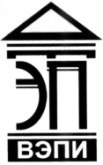 Автономная некоммерческая образовательная организациявысшего образования«Воронежский экономико-правовой институт»(АНОО ВО «ВЭПИ»)КАФЕДРА УГОЛОВНОГО ПРАВА И КРИМИНОЛОГИИКАФЕДРА УГОЛОВНОГО ПРОЦЕССА И КРИМИНАЛИСТИКИ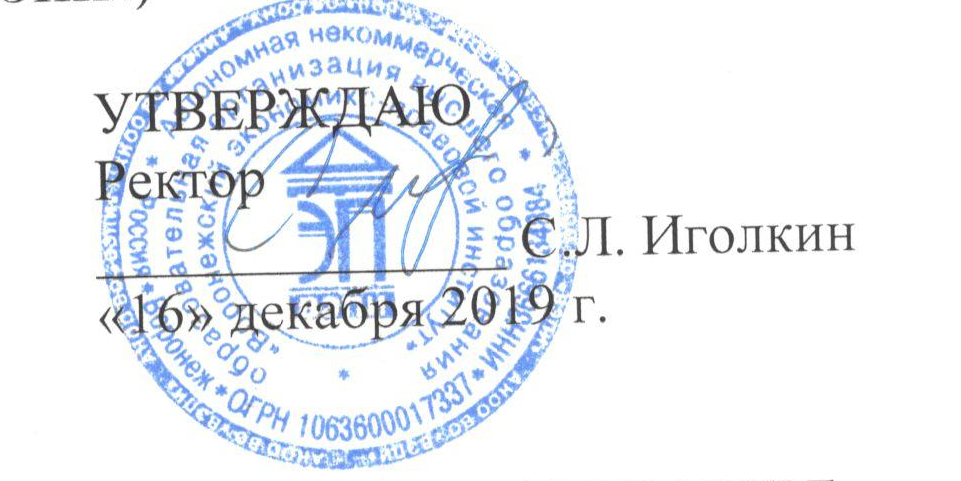 ОБРАЗОВАТЕЛЬНАЯ ПРОГРАММА ВЫСШЕГО ОБРАЗОВАНИЯ – ПРОГРАММА МАГИСТРАТУРЫ(общая характеристика)Направление подготовки 	40.04.01 Юриспруденция                  	(код и наименование направления подготовки)Направленность (профиль) 	Правоохранительная		(наименование направленности (профиля))Квалификация выпускника 	Магистр		(наименование квалификации)Форма обучения 	Очная, заочная		(очная, очно-заочная, заочная)Воронеж2019Основная профессиональная образовательная программа – образовательная программа высшего образования – программа магистратуры по направлению подготовки 40.04.01 «Юриспруденция» (направленность (профиль) Правоохранительная) определяет планируемые результаты освоения образовательной программы – компетенции обучающихся, планируемые результаты обучения по каждой дисциплине и практикам – знания, умения, навыки и (или) опыт деятельности, обеспечивающие достижение планируемых результатов освоения образовательной программы.Настоящая общая характеристика образовательной программы является составной частью программы магистратуры по направлению подготовки 40.04.01 «Юриспруденция» (направленность (профиль) Правоохранительная) и соответствует требованиям приказа Минобрнауки России от 5 апреля 2017 года № 301 и федерального государственного образовательного стандарта высшего профессионального образования по направлению подготовки 030900 «Юриспруденция» (квалификация (степень) «магистр») (далее – образовательный стандарт).Программа обсуждена и одобрена решением кафедры уголовного права и криминологии Протокол от «13»   ноября   . № 2Программа обсуждена и одобрена решением кафедры уголовного процесса и криминалистики Протокол от «13»   ноября    . № 2Программа рассмотрена на заседании Ученого совета Протокол от «18» ноября  . № 6Составитель:  кандидат педагогических наук,доцент, доцент кафедры Уголовного 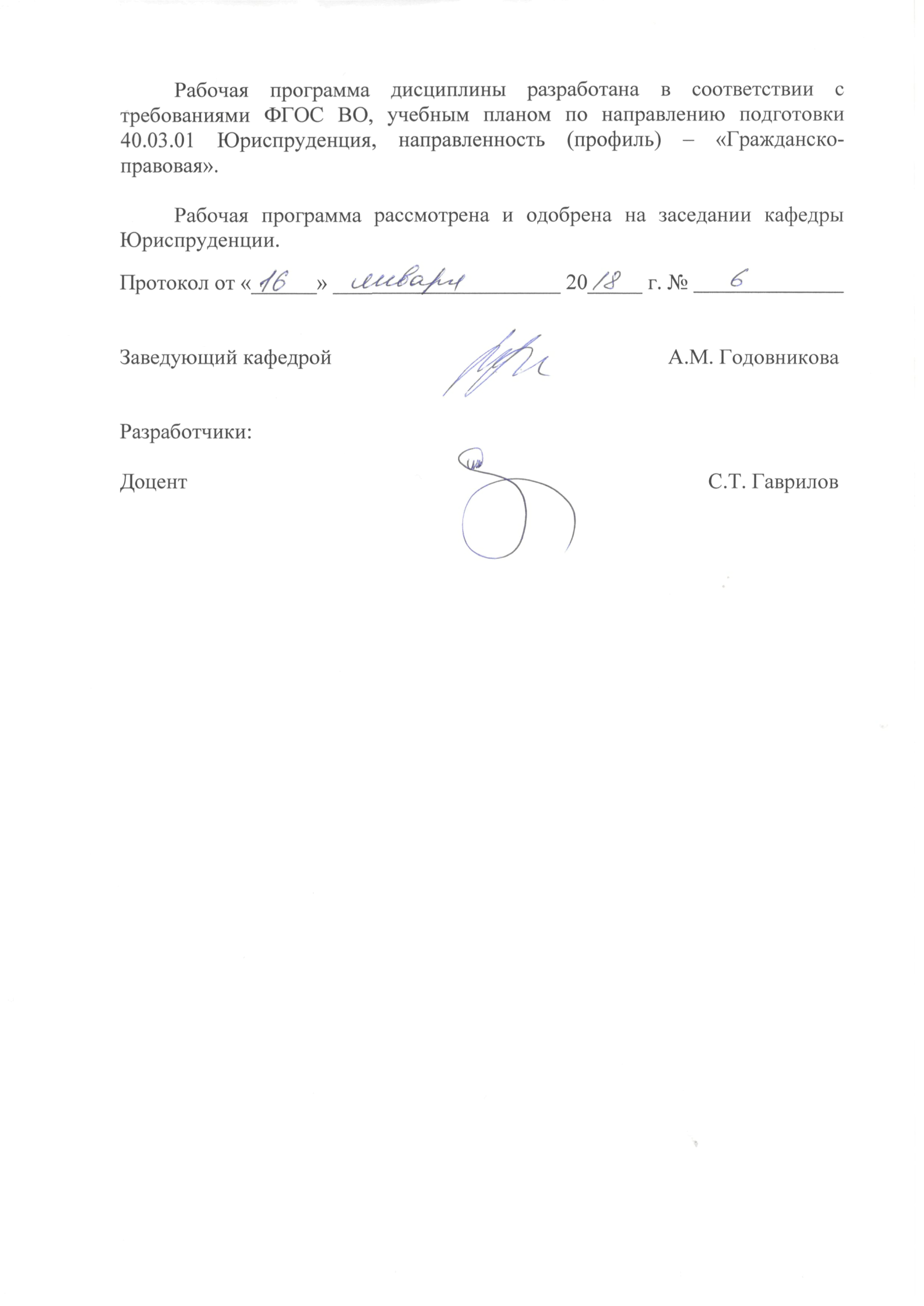 права и криминологии АНОО ВО «Воронежский экономико-правовой институт»                                                                                     С.Т. Гаврилов Рецензенты: доктор юридических наук,профессор, профессор кафедры Уголовногоправа и криминологии АНОО ВО 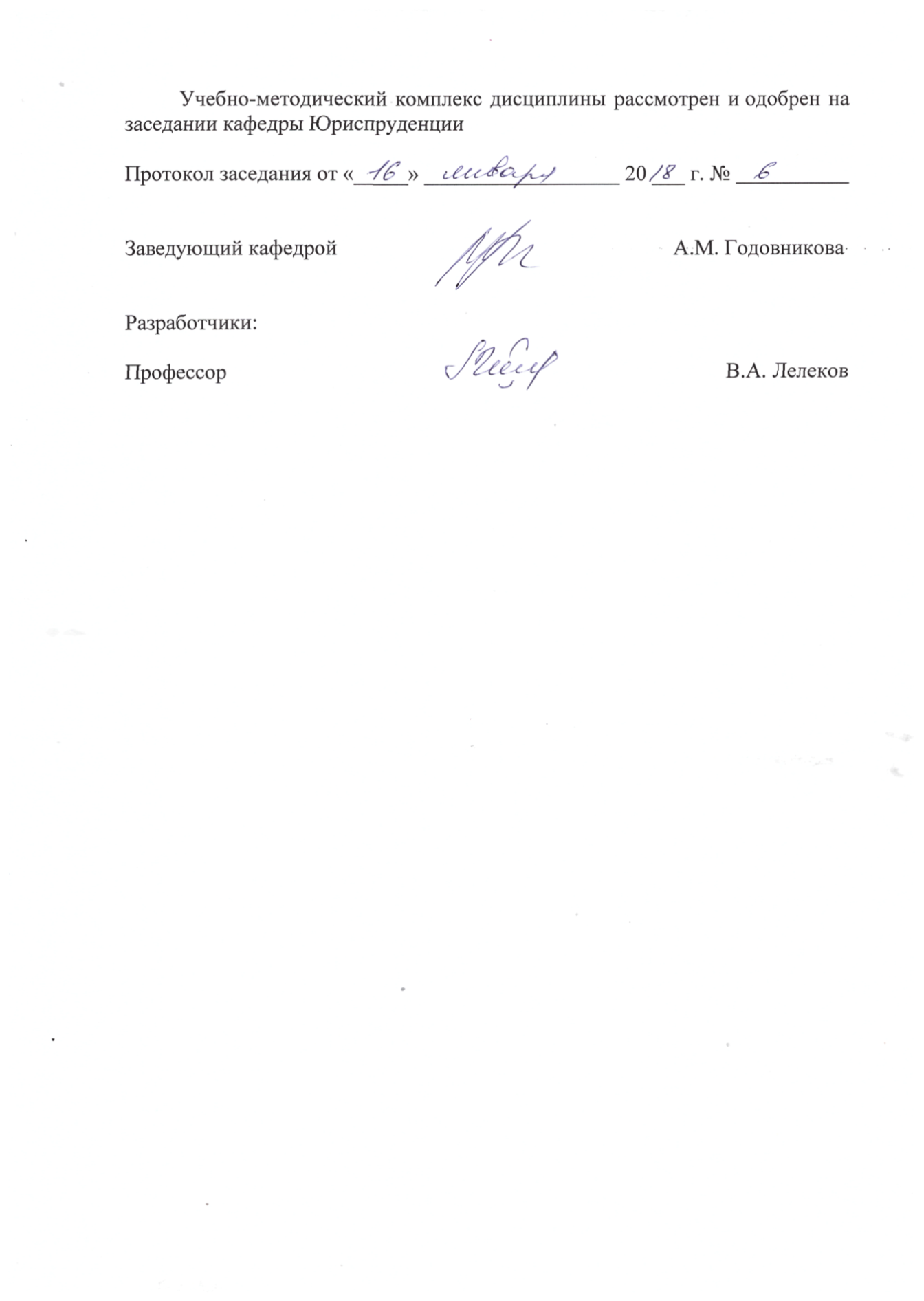 «Воронежский экономико-правовой институт»                                                                                       В.А. ЛелековЗаведующий Адвокатской консультацией Ленинского района №2, член Президиума Воронежской 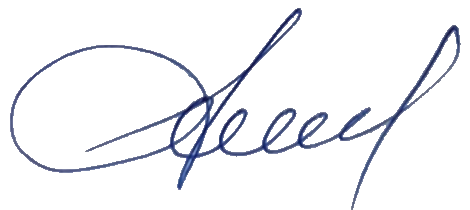 областной коллегии адвокатов                                                            Ю.Ф. ЗакурдаевСОДЕРЖАНИЕВведениеНормативная основа образовательной программыКвалификация лиц, допускаемых к освоению образовательной программыПринципы подготовки выпускниковФормы обучения по образовательной программеНормативный срок освоения образовательной программыТрудоемкость освоения образовательной программыНаправленность (профиль) образовательной программыКвалификация, присваиваемая выпускникамОбласть профессиональной деятельностиОбъекты профессиональной деятельностиВиды профессиональной деятельности, к которым готовятся выпускникиПрофессиональные задачи, к которым готовятся выпускникиОбъем и содержание образовательной программы и формы аттестацииПланируемые результаты освоения образовательной программыОрганизационно-педагогические условия реализации образовательной программыСоциокультурная среда и образовательные технологииМатериально-техническое обеспечение реализации образовательной программыВзаимосвязи элементов при освоении образовательной программыДля набора 2020 годаМатрица компетенций, формируемых в процессе освоения образовательной программыДля набора 2020 годаЭтапы формирования компетенций в процессе освоения образовательной программыДля набора 2020 годаПланируемые результаты обучения по каждой дисциплине, практике и научно-исследовательской работе, обеспечивающие достижение планируемых результатов освоения образовательной программыУровневая оценка освоения компетенций в процессе текущего контроля успеваемости ипромежуточной аттестации обучающихсяИнтерактивные формы проведения учебных занятий и инновационные технологии обученияВстречи с представителями российских и зарубежных компаний, государственных и общественных организаций, мастер-классы экспертов и специалистов, привлечение к учебным занятиям ведущих исследователей и специалистов-практиковПриложения (элементы образовательной программы)Учебный план;Календарный учебный график; Рабочие программы дисциплин; Программы практик;Программа научно-исследовательской работы;Программа научно-исследовательской работы «Научно-исследовательский семинар»; Программа итоговой аттестации;Программа итоговой государственной аттестации;Оценочные средства образовательной программы;Концепция воспитательной работы АНОО ВО «ВЭПИ»;Положение о независимой оценке качества освоения образовательной программы магистратуры.Методические рекомендации:Методические рекомендации по написанию курсовых работ; Методические рекомендации по выполнению лабораторных работ по дисциплине (модулю) Юридическая техника в правотворческой деятельности;Методические рекомендации по выполнению лабораторных работ по дисциплине (модулю) История политических и правовых учений;Методические рекомендации по выполнению лабораторных работ по дисциплине (модулю) История и методология юридической науки;Методические рекомендации по выполнению лабораторных работ по дисциплине (модулю) Сравнительное правоведение;Методические рекомендации по выполнению лабораторных работ по дисциплине (модулю) Научные основы назначения наказания;Методические рекомендации по выполнению лабораторных работ по дисциплине (модулю) Актуальные проблемы расследования преступлений;Методические рекомендации по выполнению лабораторных работ по дисциплине (модулю) Технико-криминалистическое обеспечение расследования преступлений;Методические рекомендации по выполнению лабораторных работ по дисциплине (модулю) Педагогика и психология высшей школы;Методические рекомендации по организации самостоятельной работы обучающихся; Методические рекомендации по написанию выпускных квалификационных работ; Методические рекомендации по реализации инновационных образовательных технологий.ВведениеОсновная образовательная программа высшего образования – программа магистратуры по направлению подготовки 40.04.01 «Юриспруденция» (направленность (профиль) Правоохранительная (далее – образовательная программа) разработана и реализуется Автономной некоммерческой образовательной организацией высшего образования «Воронежский экономико-правовой институт» (далее - АНОО ВО «ВЭПИ»).Образовательная программа представляет собой комплекс основных характеристик образования (объем, содержание, планируемые результаты), организационно-педагогических условий, форм аттестации, который представлен в виде общей характеристики образовательной программы, учебного плана, календарного учебного графика, рабочих программ дисциплин, программ практик, программ научно-исследовательской работы, программы итоговой и итоговой государственной аттестации, а также оценочных и методических материалов.Образовательная программа разработана в форме комплекта документов, который ежегодно обновляется с учетом развития науки, культуры, экономики, техники, технологий и социальной сферы. Каждый компонент образовательной программы разрабатывается в форме единого документа или комплекта документов.В общей характеристике образовательной программы указываются квалификация, присваиваемая выпускникам, вид (виды) профессиональной деятельности, к которому (которым) готовятся выпускники, направленность (профиль) образовательной программы, планируемые результаты освоения образовательной программы, планируемые результаты обучения по каждой дисциплине, практике и научно-исследовательской работе, а также иные необходимые сведения.Информация об образовательной программе размещается на официальном сайте АНОО ВО «ВЭПИ» в сети «Интернет».Нормативная основа образовательной программыОбразовательная программа разработана в соответствии со следующими нормативными правовыми актами и документами:Федеральным законом от 29 декабря 2012 года № 273-ФЗ «Об образовании в Российской Федерации»;Федеральным законом от 1 июня 2005 года № 53-ФЗ «О государственном языке Российской Федерации»;Законом Российской Федерации от 25 октября 1991 года № 1807-1 «О языках народов Российской Федерации»;постановлением Правительства Российской Федерации от 28 октября 2013 года № 966 «О лицензировании образовательной деятельности»;постановлением Правительства Российской Федерации от 18 ноября 2013 года № 1039 «О государственной аккредитации образовательной деятельности»;приказом Министерства образования и науки Российской Федерации от 14 декабря 2010 года № 1763 «Об утверждении и введении в действие федерального государственного образовательного стандарта высшего профессионального образования по направлению подготовки 030900 Юриспруденция (квалификация (степень) «магистр»)»;приказом Министерства образования и науки Российской Федерации от 12 сентября 2013 года № 1061 «Об утверждении перечней специальностей и направлений подготовки высшего образования»;приказом Министерства образования и науки Российской Федерации от 18 ноября 2013 года № 1245 «Об установлении соответствия направлений подготовки высшего образования – бакалавриата, направлений подготовки высшего образования – магистратуры, специальностей высшего образования – специалитета, перечни которых утверждены приказом Министерства образования и науки Российской Федерации от 12 сентября 2013 года № 1061, направлениям подготовки высшего профессионального образования, подтверждаемого присвоением лицам квалификаций (степеней) «бакалавр» и «магистр», перечни которых утверждены приказом Министерства образования и науки Российской Федерации от 17 сентября 2009 года № 337, направлениям подготовки (специальностей) высшего профессионального образования, подтверждаемого присвоением лицу квалификации (степени) «специалист», перечень которых утвержден постановлением Правительства Российской Федерации от 30 декабря 2009 года № 1136»;приказом Министерства образования и науки Российской Федерации от 29 июня 2015 года № 636 «Об утверждении Порядка проведения государственной итоговой аттестации по образовательным программам высшего образования – программам бакалавриата, программам специалитета и программам магистратуры»;приказом Министерства образования и науки Российской Федерации от 27 ноября 2015 года № 1383 «Об утверждении Положения о практике обучающихся, осваивающих основные профессиональные образовательные программы высшего образования»;приказом Министерства образования и науки Российской Федерации от 5 апреля 2017 года № 301 «Об утверждении Порядка организации и осуществления образовательной деятельности по образовательным программам высшего образования – программам бакалавриата, программам специалитета, программам магистратуры»;Приказом Министерства образования и науки Российской Федерации от 23.08.2017 № 816 «Об утверждении Порядка применения организациями, осуществляющими образовательную деятельность, электронного обучения, дистанционных образовательных технологий при реализации образовательных программ»;другими нормативными правовыми актами и документами.Квалификация лиц, допускаемых к освоению образовательной программыК освоению образовательной программы допускаются лица, имеющие высшее образование любого уровня.Принципы подготовки выпускниковПодготовка выпускников по образовательной программе осуществляется на основе следующих принципов:сопряженность уровней образования;инвариантность программы обучения студента в соответствии с потребностями различных видов профессиональной деятельности;интеграция юридического образования, научной и практической деятельности;соответствие системы оценки и контроля компетенций магистров условиям их будущей профессиональной деятельности;нацеленность воспитания и качества подготовки обучающихся на решение общественно значимых задач.Формы обучения по образовательной программеНастоящая образовательная программа реализуется в очной и заочной формах обучения.Нормативный срок освоения образовательной программыНормативный срок освоения образовательной программы, включая каникулы, предоставляемые после прохождения итоговой (итоговой государственной) аттестации, составляет два года для очной формы обучения.Сроки освоения образовательной программы по заочной форме обучения, а также в случае сочетания различных форм обучения могут увеличиваться на пять месяцев относительно нормативного срока, на основании решения ученого совета АНОО «ВЭПИ».Срок получения высшего образования по образовательной программе включает в себя период каникул, следующий за прохождением итоговой (итоговой государственной) аттестации, вне зависимости от предоставления указанных каникул обучающемуся.Трудоемкость освоения образовательной программыОбъем образовательной программы (ее составной части) определяется как трудоемкость учебной нагрузки обучающегося при освоении образовательной программы (ее составной части), включающая в себя все виды его учебной деятельности, предусмотренные учебным планом для достижения планируемых результатов обучения.Трудоемкость освоения образовательной программы (без учета факультативных дисциплин), включая все виды текущей, промежуточной и итоговой (итоговой государственной) аттестации, составляет 120 зачетных единиц. Одна зачетная единица соответствует 36 академическим часам (при продолжительности академического часа 45 минут) или 27 астрономическим часам. Установленная величина зачетной единицы является единой в рамках образовательной программы.Направленность (профиль) образовательной программыНаправленность (профиль) образовательной программы (тождественное понятию «профильная направленность образовательной программы») характеризует ее ориентацию на конкретные области знания и (или) виды деятельности и определяет ее предметно-тематическое содержание, преобладающие виды учебной деятельности обучающихся и требования к результатам ее освоения.Направленность (профиль) образовательной программы Правоохранительная. Образовательная программа ориентирована на уголовно-правовую, криминологическую область юридического знания и опыта, а также направлена на приобретение знаний и опыта в области уголовно-процессуального права и криминалистики.Квалификация, присваиваемая выпускникамВыпускникам присваивается квалификация «магистр».Область профессиональной деятельностиОбласть профессиональной деятельности магистров включает разработку и реализацию правовых норм; обеспечение законности и правопорядка, проведение научных исследований, образование и воспитание.Объекты профессиональной деятельностиОбъектами профессиональной деятельности магистров являются общественные отношения в сфере реализации правовых норм, обеспечения законности и правопорядка.Виды профессиональной деятельности, к которым готовятся выпускникиВиды профессиональной деятельности, к которым готовятся выпускники: а) правотворческая;б) правоприменительная; в) правоохранительная;г) экспертно-консультационная;д) организационно-управленческая; е) научно-исследовательская;ж) педагогическая.Конкретные виды профессиональной деятельности, к которым, в основном, готовится магистр:правоохранительная;правоприменительная; экспертно-консультационная.Профессиональные задачи, к которым готовятся выпускникиМагистр должен быть подготовлен к решению следующих профессиональных задач в соответствии с профильной направленностью образовательной программы и видами профессиональной деятельности:а) правотворческая деятельность:подготовка нормативных правовых актов;б) правоприменительная деятельность:обоснование и принятие в пределах должностных обязанностей решений, а также совершение действий, связанных с реализацией правовых норм;составление юридических документов;в) правоохранительная деятельность:обеспечение законности, правопорядка, безопасности личности, общества и государства;охрана общественного порядка;защита частной, государственной, муниципальной и иных форм собственности;предупреждение, пресечение, выявление, раскрытие и расследование правонарушений;защита прав и законных интересов граждан и юридических лиц;г) экспертно-консультационная деятельность:оказание юридической помощи, консультирование по вопросам права; осуществление правовой экспертизы нормативных правовых актов;д) организационно-управленческая деятельность:осуществление организационно-управленческих функций;е) научно-исследовательская деятельность:проведение научных исследований по правовым проблемам;участие в проведении научных исследований в соответствии с профилем своей профессиональной деятельности;ж) педагогическая деятельность:преподавание юридических дисциплин; осуществление правового воспитания.Объем и содержание образовательной программы и формы аттестацииОбъем (трудоемкость освоения) образовательной программы (без учета факультативных дисциплин), включая все виды текущей, промежуточной и итоговой государственной аттестации, составляет 120 зачетных единиц.Содержание образовательной программы определяется общей характеристикой образовательной программы, учебным планом, календарным учебным графиком, рабочими программами дисциплин, программами практик, программами научно-исследовательской работы, научно-исследовательского семинара, программой итоговой (итоговой государственной) аттестации, а также оценочными и методическими материалами, и другими материалами, обеспечивающими воспитание и качество подготовки обучающихся.Формы аттестации при освоении образовательной программы определяются учебным планом, рабочими программами дисциплин, программами практик, научно-исследовательской работы, научно-исследовательского семинара и итоговой (итоговой государственной) аттестации.Планируемые результаты освоения образовательной программыПланируемые результаты освоения образовательной программы включают общекультурные и профессиональные компетенции выпускников.Выпускник должен обладать следующими общекультурными компетенциями (ОК):осознанием социальной значимости своей будущей профессии, проявлением нетерпимости к коррупционному поведению, уважительным отношением к праву и закону, обладанием достаточным уровнем профессионального правосознания (ОК-1);способностью добросовестно исполнять профессиональные обязанности, соблюдать принципы этики юриста (ОК-2);способностью совершенствовать и развивать свой интеллектуальный и общекультурный уровень (ОК-3);способностью свободно пользоваться русским и иностранным языками как средством делового общения (ОК-4);компетентным использованием на практике приобретенных умений и навыков в организации исследовательских работ, в управлении коллективом (ОК-5).Выпускник должен обладать следующими профессиональными компетенциями (ПК):в правотворческой деятельности:способностью разрабатывать нормативные правовые акты (ПК-1);в правоприменительной деятельности:способностью квалифицированно применять нормативные правовые акты в конкретных сферах юридической деятельности, реализовывать нормы материального и процессуального права в профессиональной деятельности (ПК-2);в правоохранительной деятельности:готовностью к выполнению должностных обязанностей по обеспечению законности и правопорядка, безопасности личности, общества, государства (ПК-3);способностью выявлять, пресекать, раскрывать и расследовать правонарушения и преступления (ПК-4);способностью осуществлять предупреждение правонарушений, выявлять и устранять причины и условия, способствующие их совершению (ПК-5);способностью выявлять, давать оценку и содействовать пресечению коррупционного поведения (ПК-6);в экспертно-консультационной деятельности:способностью квалифицированно толковать нормативные правовые акты (ПК-7);способностью принимать участие в проведении юридической экспертизы проектов нормативных правовых актов, в том числе в целях выявления в них положений, способствующих созданию условий для проявления коррупции, давать квалифицированные юридические заключения и консультации в конкретных сферах юридической деятельности (ПК-8);в организационно-управленческой деятельности:способностью принимать оптимальные управленческие решения (ПК-9);способностью воспринимать, анализировать и реализовывать управленческие инновации в профессиональной деятельности (ПК-10);в научно-исследовательской деятельности:способностью квалифицированно проводить научные исследования в области права (ПК-11);в педагогической деятельности:способностью преподавать юридические дисциплины на высоком теоретическом и методическом уровне (ПК-12);способностью управлять самостоятельной работой обучающихся (ПК-13);способностью организовывать и проводить педагогические исследования (ПК-14);способностью эффективно осуществлять правовое воспитание (ПК-15).Организационно-педагогические условия реализации образовательной программыПроектирование и реализацию образовательной программы в АНОО ВО «ВЭПИ» обеспечивают:ученый совет и руководство АНОО ВО «ВЭПИ»; руководитель образовательной программы;деканат и кафедры социально-правового факультета;учебно-методическое управление, библиотека, юридическая клиника, научные и иные структурные подразделения.В структуре социально-правового факультета АНОО ВО «ВЭПИ» предусмотрены шесть кафедр юридического профиля:1. Кафедра уголовного права и криминологии АНОО ВО «ВЭПИ»;2. Кафедра уголовного процесса и криминалистики АНОО ВО «ВЭПИ»;3. Кафедра гражданского права и процесса АНОО ВО «ВЭПИ»;4. Кафедра теории и истории государства и права АНОО ВО «ВЭПИ»;5. Кафедра конституционного и международного права АНОО ВО «ВЭПИ»;6. Кафедра административного права АНОО ВО «ВЭПИ».Реализация образовательной программы обеспечивается научно-педагогическими кадрами, имеющими базовое образование, соответствующее профилю преподаваемой дисциплины, и ученую степень или опыт деятельности в соответствующей профессиональной сфере и систематически занимающимися научной и (или) научно-методической деятельностью.К образовательному процессу по дисциплинам профессионального цикла привлекаются не менее 5 процентов преподавателей из числа действующих руководителей и ведущих работников профильных организаций, предприятий и учреждений.Не менее 80 процентов преподавателей (в приведенных к целочисленным значениям ставок), обеспечивающих учебный процесс по профессиональному циклу и научно-исследовательскому семинару, имеют ученые степени и (или) ученые звания, при этом ученые степени доктора наук и (или) ученое звание профессора имеют не менее 40 процентов преподавателей.Общее руководство научным содержанием и образовательной частью магистерской программы осуществляется штатным научно-педагогическим работником, имеющим ученую степень доктора наук соответствующего профиля, стаж работы в образовательных организациях высшего образования не менее трех лет. Руководитель образовательной программы регулярно ведет самостоятельные исследовательские (творческие) проекты или участвует в исследовательских (творческих) проектах, имеет публикации в отечественных научных журналах и (или) зарубежных реферируемых журналах, трудах национальных и международных конференций, симпозиумов по профилю, не менее одного раза в пять лет проходит повышение квалификации. Непосредственное руководство магистрами осуществляется преподавателями, имеющими ученую степень и (или) ученое звание. Осуществляется одновременное руководство не более чем десятью магистрами.Доля штатных преподавателей, привлекаемых к учебному процессу по дисциплинам профессионального цикла, составляет не менее 70 процентов.Социокультурная среда и образовательные технологииДля реализации образовательной программы высшего образования – программы магистратуры сформирована социокультурная среда, созданы условия, необходимые для социализации личности. Социокультурная среда рассматривается как совокупность целенаправленно созданных разнообразных условий, проектирующих процесс развития и саморазвития общей и профессиональной культуры обучающихся в данном социальном и пространственно-предметном окружении. Социокультурная среда понимается как целостное единство социальной и предметно-пространственной среды Института, происходящих в ней социокультурных событий, значимых для обучающихся, и существующих в ней принципов, правил, норм взаимодействия и стиля отношений между обучающимися и научно-педагогическими работниками.Процесс обучения в вузе, как правило, совпадает с периодом становления ценностного профессиональных и моральных качеств молодых людей, их сознания. В этой связи вуз и его среда выступают важным условием формирования личности обучающегося. В социокультурной среде вуза преломляются знания и культурный опыт благодаря взаимодействию, общению и сотворчеству.Социокультурная среда Института обеспечивает обучающимся престижную профессию (квалификацию), высокий уровень культуры, преподавания дисциплин, интеллигентность научно-педагогических и иных работников, насыщенную студенческую жизнь. Социокультурная среда является основным средством развития личности обучающегося и является источником его знаний и социального опыта.Социокультурная среда АНОО ВО «ВЭПИ» организована на основе принципов: - дистанции позиции при взаимодействии участников образовательных отношений; - активности, ориентирующей на возможность совместного участия в развитии социокультурной среды; - сочетания стабильности и динамичности; - комплексирования и гибкого зонирования; - сочетания привычных и неординарных элементов; - половозрастных различий; - студенческого самоуправления.Ведущими характеристиками социокультурной среды являются:- насыщенность (ресурсный потенциал социокультурной среды);- структурированность (способ организации социокультурной среды). Структура социокультурной среды АНОО ВО «ВЭПИ» включает в себя три компонента: 1) социальный; 2) пространственно-предметный; 3) психодидактический.Социальный компонент – пространство условий и возможностей, которое создается в межличностном взаимодействии между субъектами образовательного процесса. Основными характеристиками социального компонента социокультурной среды являются взаимопонимание и удовлетворенность всех участников образовательного процесса взаимоотношениями, преобладающее позитивное настроение, авторитетность руководителей, степень участия всех субъектов в управлении образовательным процессом, сплоченность, продуктивность взаимоотношений.Пространственно-предметный компонент – пространственно-предметные условия и возможности осуществления обучения, воспитания и социализации обучающихся. В пространственно-предметном измерении социокультурная среда организуется как:1) гетерогенная и сложная, обеспечивающая постоянный пространственный и предметный выбор всеми субъектами образовательного процесса;2) связная в отношении различных функциональных зон, что создает возможность многофункционального использования элементов предметной среды и включения их в различные функциональные структуры образовательного процесса и позволяет субъектам образовательного процесса воспринимать различные виды своей образовательной деятельности как взаимообусловленные и дополняющие друг друга;3) гибкая и управляемая, обеспечивающая субъектам образовательного процесса возможность проявления их творческой, преобразующей активности в зависимости от конкретных условий образовательного процесса, оперативного изменения пространственно-предметного окружения;4) несущая символические сообщения, обеспечивая субъектам образовательного процесса дополнительные возможности познавательного, эстетического, этического развития, а также способствуя осознаваемости социокультурной среды, сплоченности и сознательности социального компонента; индивидуализированная, удовлетворяющая потребности субъектов образовательного процесса в персонализированном пространстве;5) аутентичная, сообразная жизненным проявлениям, обеспечивая субъектам образовательного процесса возможность функционирования в наиболее благоприятном для них ритме, соответствующем половозрастным и индивидуальным особенностям.Пространственно-предметный компонент социокультурной среды также выражается в материально-техническом, информационном и учебно-методическом обеспечении образовательной программы.Психодидактический компонент – комплекс образовательных технологий (содержания и методов обучения и воспитания), построенных на определенных психологических и дидактических основаниях. Психодидактический компонент обеспечивает оптимальную организацию системы связей между всеми элементами социокультурной среды, которые должны обеспечивать комплекс возможностей для личностного саморазвития. Дидактическими принципами образовательной программы являются: 1. Принцип деятельности – обучающийся, получая знания не в готовом виде, а добывая их сам, осознает при этом содержание и формы своей учебной деятельности, понимает и принимает систему ее норм, активно участвует в их совершенствовании, что способствует активному успешному формированию его общекультурных и деятельностных способностей, умений;2. Принцип непрерывности – результат деятельности на каждом предыдущем этапе обеспечивает начало следующего этапа, что обеспечивается инвариативностью технологии и преемственностью содержания и методики обучения;3. Принцип сочетания общекультурных и профессиональных компетенций в проектируемых результатах освоения образовательной программы;4. Принцип минимакса – каждому обучающемуся предлагается содержание образования на максимальном (творческом) уровне и обеспечивается его усвоение на уровне федерального государственного образовательного стандарта.5. Принцип психологической комфортности – снятие стрессообразующих факторов образовательного процесса, создание в Институте доброжелательной атмосферы, ориентированной на реализацию идей педагогики сотрудничества;6. Принцип вариативности – развитие у обучающихся вариативного мышления, формирование способности к систематическому перебору вариантов и выбору оптимального варианта;7. Принцип творчества – максимальная ориентация на творческое начало в образовательной деятельности, приобретение обучающимися собственного опыта творческой деятельности, развитие способности самостоятельно находить решение нестандартных задач.При проектировании образовательной программы обеспечены возможности развития общекультурных компетенций выпускников: компетенций социального взаимодействия, самоорганизации и самоуправления, системно-деятельностного характера.Основу образовательной технологии, применяемой при реализации образовательной программы, является системно-деятельностный подход, который предполагает:1) воспитание и развитие качеств личности, отвечающих требованиям информационного общества, задачам построения демократического гражданского общества на основе толерантности, диалога культур и уважения многонационального, поликультурного и поликонфессионального состава российского общества;2) переход к стратегии социального проектирования и конструирования в системе образования на основе разработки содержания и технологий образования, определяющих пути и способы достижения социально желаемого уровня (результата) личностного и познавательного развития обучающихся;3) ориентацию на результаты образования как системообразующий компонент, где развитие личности обучающегося на основе усвоения универсальных учебных действий, познания и освоения мира составляет цель и основной результат образования;4) признание решающей роли содержания образования и способов организации образовательной деятельности и учебного сотрудничества в достижении целей личностного, социального и познавательного развития обучающихся;5) учет индивидуальных возрастных, психологических и физиологических особенностей обучающихся, роли и значения видов деятельности и форм общения для определения целей обучения и воспитания и путей их достижения;6) обеспечение преемственности уровней образования;7) разнообразие индивидуальных образовательных траекторий и индивидуального развития каждого обучающегося, обеспечивающих рост творческого потенциала, познавательных мотивов, обогащение форм учебного сотрудничества и расширение зоны ближайшего развития.Системно-деятельностный подход обеспечивает достижение планируемых результатов освоения образовательной программы и создает основу для самостоятельного успешного усвоения обучающимися новых знаний, умений, компетенций, видов и способов деятельности.Компетенции социального взаимодействия включают в себя такие знания, умения, представления, алгоритмы действий, системы ценностей и отношений, как:- опыт и готовность к взаимодействию с обществом, общностью, коллективом, семьей, друзьями, партнерами;- участие в конфликтах, их предотвращение, локализация, пресечение и устранение их последствий;- сотрудничество, толерантность, уважение; социальная мобильность;- отношение к социальному взаимодействию как ценности; способность регуляции межличностного взаимодействия.Компетенция самоорганизации и самоуправления – системное свойство личности, представляющее собой объединение знаний, умений, навыков и опыта работы, обеспечивающих самоуправление личности с целью упорядочения и результативности выполняемой деятельности, адаптации к условиям профессиональной среды. В составе компетенции самоорганизации и самоуправления выделяются целевой, рефлективный и личностный компоненты.Компетенция системно-деятельностного характера обеспечивает формирование готовности обучающихся к саморазвитию и непрерывному образованию; проектирование и конструирование развивающей образовательной среды организации, осуществляющей образовательную деятельность; активную учебно-познавательную деятельность обучающихся; построение образовательной деятельности с учетом индивидуальных, возрастных, психологических, физиологических особенностей и здоровья обучающихся.В рамках целевого компонента формируется потребность в целеполагании и достижении поставленных целей за счет прилагаемых волевых усилий. Этот компонент характеризуется принятием и удержанием целей, осознанностью данных процессов и совершаемых действий. Субъект с развитым целеполаганием самостоятельно выдвигает цели, самостоятельно и осознанно организует свою деятельность для ее достижения, его цели отличаются реализмом, детализацией и устойчивостью. В состав этого компонента входят умения определять цели деятельности, принимать поставленные цели деятельности извне, достигать цели деятельности.В рамках рефлексивного компонента формируется потребность в прогнозировании, планировании, анализе выполняемой деятельности на основе рефлексивных действий. Этот компонент ориентирован на практическое формирование умений прогнозировать результат деятельности, планировать, проектировать, контролировать, оценивать и корректировать свою деятельность.В рамках личностного компонента совершенствуются личностные качества, стимулирующие проявление умений целевой и рефлексивной групп. Этот компонент характеризуется мобилизацией обучающимися своих личностных возможностей, осознанностью совершаемых действий, концентрацией активности, побуждающей к самостоятельности, критичности и инициативности в деятельности.Реализация компетентностного подхода предусматривает широкое использование в образовательном процессе активных и интерактивных форм проведения занятий (семинаров в диалоговом режиме, дискуссий, компьютерных симуляций, деловых и ролевых игр, разбора конкретных ситуаций, психологических и иных тренингов, групповых дискуссий, результатов работы студенческих исследовательских групп, вузовских и межвузовских телеконференций, игровой судебный процесс) в сочетании с внеаудиторной работой с целью формирования и развития профессиональных навыков обучающихся.Образовательная программа предусматривает:1) применение инновационных технологий обучения, развивающих навыки консультационной работы, принятия решений, межличностной коммуникации, лидерские и другие необходимые юристу личностные и профессиональные качества (чтение интерактивных лекций, проведение групповых дискуссий и проектов, анализ деловых ситуаций и имитационных моделей, проведение ролевых игр, тренингов, юридических консультаций населения в студенческих правовых консультациях (юридических клиниках), преподавание дисциплин в форме авторских курсов по программам, составленным на основе результатов исследований научных школ вуза, учитывающих региональную и профессиональную специфику при условии реализации содержания образования и формировании компетенций выпускника, определяемых федеральным государственным образовательным стандартом);2) обеспечение при проведении учебных занятий развития у обучающихся навыков командной работы, межличностной коммуникации, принятия решений, лидерских качеств (включая при необходимости проведение интерактивных лекций, групповых дискуссий, ролевых игр, тренингов, анализ ситуаций и имитационных моделей, преподавание дисциплин (модулей) в форме курсов, составленных на основе результатов научных исследований, проводимых организацией, в том числе с учетом региональных особенностей профессиональной деятельности выпускников и потребностей работодателей).Конкретизация методов и средств обучения и учебно-методического обеспечения реализации образовательной программы осуществляется в компонентах образовательной программы.Материально-техническое обеспечение реализации образовательной программыРаздел 1. Обеспечение образовательной деятельности в каждом из мест осуществления образовательной деятельности зданиями, строениями, сооружениями, помещениями и территориямиРаздел 2. Обеспечение образовательной деятельности помещением с соответствующими условиями для работы медицинских работниковРаздел 3. Обеспечение образовательной деятельности помещениями для библиотеки и питания обучающихсяРаздел 4. Обеспечение образовательного процесса в каждом из мест осуществления образовательной деятельности оборудованными учебными кабинетами, объектами для проведения практических занятий, объектами физической культуры и спорта, необходимыми для осуществления образовательной деятельностиРаздел 5. Наличие специальных условий для получения образования обучающимися с ограниченными возможностями здоровьяРаздел 6. Наличие печатных и электронных образовательных и информационных ресурсов по образовательной программеРаздел 7. Обеспечение образовательной деятельности соответствующими технологическими средствами, обеспечивающими освоение обучающимися образовательных программ в полном объеме независимо от местанахождения обучающихсяВзаимосвязи элементов при освоении образовательной программыДля набора 2020 годаМатрица компетенций, формируемых в процессе освоения образовательной программыДля набора 2020 годаПланируемые результаты обучения по каждой дисциплине, практике и научно-исследовательской работе, обеспечивающие достижение планируемых результатов освоения образовательной программыУровневая оценка освоения компетенций в процессе текущего контроля успеваемости и промежуточной аттестации обучающихсяПрименяемые активные и интерактивные формы проведения учебных занятий и инновационные технологии обученияВстречи с представителями российских и зарубежных компаний, государственных и общественных организаций, мастер-классы экспертов и специалистов, привлечение к учебным занятиям ведущих исследователей и специалистов-практиковЛист регистрации изменений к общей характеристике образовательной программы высшего образования-программа магистратуры№
п/пАдрес (местоположение) здания, строения, сооружения, помещения, территорииНазначение зданий, строений, сооружений, помещений и территорий с указанием площади (кв. м)Собственность или оперативное управление, хозяйственное ведение, аренда (субаренда), безвозмездное пользованиеПолное наименование собственника (арендодателя, ссудодателя) объекта   недвижимого имуществаДокумент-основание возникновения права (указываются реквизиты и сроки действия)Кадастровый (или условный) номер объекта недвижимостиНомер записи регистрации в Едином государственном реестре недвижимостиРеквизиты санитарно-эпидемиологического заключения о соответствии санитарным правилам зданий, строений, сооружений, помещений, оборудования и иного имущества, необходимых для осуществления образовательной деятельностиРеквизиты заключения о соответствии объекта защиты обязательным требованиям пожарной безопасности при осуществлении образовательной деятельности (в случае если соискателем лицензии (лицензиатом) является образовательная организация)1Воронежская область, г. Воронеж, Железнодорожный район, Ленинский проспект, 119 АНежилые помещения и сооружения общей площадью 14863 кв. мБезвозмездное пользованиеОбщество с ограниченной ответственностью «Центрально-Черноземный Долговой Центр»Договор безвозмездного пользования от 31.08.2018 № 18. Срок действия договора: с 01.09.2018 по 31.08.2025 

Дополнительное соглашение от 30.01.2019 г. к договору от 31.08.2018 № 18. Срок действия дополнительного соглашения: с 30.01.2019 по 31.08.202536:34:0106008:491
36:34:0106008:415
36:34:0106008:484
36:34:0106008:477
36:34:0106008:519
36:34:0106008:495
36:34:0106008:414
36:34:0106008:466
36:34:0106008:585
36:34:0106008:584
36:34:0106008:583
36:34:0106008:397
36:34:0106008:450
36:34:0106008:435Санитарно-эпидемиологическое заключение от 21.05.2019 № 36.ВЦ.02.000.М.014061.05.19 выдано Управлением Федеральной службы по надзору в сфере защиты прав потребителей и благополучия человека по Воронежской областиЗаключение от 14.12.2015 № 20 о соответствии объекта защиты обязательным требованиям пожарной безопасности выдано Отделом надзорной деятельности по Железнодорожному и Левобережному районам городского округа город Воронеж управления надзорной деятельности и профилактической работы Главного управления МЧС России по Воронежской областиВсего (квадратных метров):14863XXXXXXX№ п/пПомещения, подтверждающие наличие условий для охраныздоровья обучающихсяАдрес (местоположение) помещений с указанием площади (кв.м)Собственность или  оперативное управление, хозяйственное ведение,аренда, субаренда,безвозмездное пользованиеПолное наименование собственника (арендодателя, ссудодателя) объектанедвижимого имуществаДокумент- основание возникновения права(указываются реквизиты и срокидействия)Кадастровый номер объектанедвижимости, код ОКАТО, код ОКТМО по месту нахождения объектанедвижимостиНомер записи регистрации в Единомгосударственном реестренедвижимости1.Медицинский кабинет394033,г. Воронеж, Ленинский проспект, дом 119 А, площадью 94,5 кв. м.Безвозмездное пользованиеОбщество с ограниченной ответственностью «Центрально-Черноземный Долговой Центр»Договор №18 безвозмездного пользования от 31 августа 2018 г. Срок действия договора с 01 сентября 2018 г.  по 31 августа 2025 г. Дополнительное соглашение к договору от 31 августа 2018 г. №18 от 30 января 2019 г. Срок действия дополнительного соглашения с 30 января 2019 г. по 31 августа 2025 г.Кадастровый номер 36:34:0106008:466;Код ОКАТО 20401000000;Код ОКТМО 20701000№ п/пПомещения для библиотеки и питания обучающихсяАдрес (местоположение) помещений с указанием площади(кв.м)Количество мест1.Информационно-библиотечный центр394033,г. Воронеж, Ленинский проспект, д. 119 А, площадью 857,5 кв. м2352.Буфет-раздаточная394033,г. Воронеж, Ленинский проспект, д. 119 А, площадью 178,6 кв. м73№ п\пНаименование оборудованных учебных кабинетов, объектов для проведения занятий лекционного типа, занятий семинарского типа, курсового проектирования (выполнения курсовых работ), групповых и индивидуальных консультаций, текущего контроля и промежуточной аттестации, а также помещения для самостоятельной работы и помещения для хранения и профилактического обслуживания учебного оборудования, объектов физической культуры и спортаОснащенность учебных кабинетов, объектов для проведения практических занятий, объектов физической культуры и спорта с перечнем основного оборудованияАдрес (местоположение) учебных кабинетов, объектов для проведения практических занятий, объектов физической культуры и спорта1016 Юридическая клиникаПисьменные столы, стулья, книжный шкаф, персональный компьютер, ноутбук, принтер. Лицензионное программное обеспечение: Операционная система Windows. Акт приемки-передачи неисключительного права № 9751 от 09.09.2016. Лицензия DreamSparkPremiumElectronicSoftwareDelivery (5 years) Renewal; Справочно-правовая система «КонсультантПлюс». Договор от 01.09.2020 № 75-2020/RDD; Справочно-правовая система «Гарант». Договор от 05.11.2014 № СК6030/11/14;MicrosoftOffice 2007. Сублицензионный договор от 12.01.2016 № Вж_ПО_123015-2016. Лицензия OfficeStd 2016 RUS OLP NL Acdmc; Антивирус Eset NOD 32. Сублицензионный договор от 27.07.2017 № ЮС-2017-00498394033, Воронежская область, г. Воронеж, Ленинский проспект, д. 119 А2232 Специализированная аудитория, оборудованная для проведения занятий по криминалистике;
Аудитория для проведения занятий лекционного типа;
Аудитория для проведения занятий семинарского типа;
Аудитория для текущего контроля и промежуточной аттестации;
Лаборатория профессиональной деятельностиУльтрафиолетовый осветитель; микроскоп; установка «Ель»; видеомагнитофон; унифицированный чемодан для осмотра места происшествия; шкафы с криминалистическими экспонатами; ученические столы и стулья; доска; персональные компьютеры; мультимедийный проектор. Лицензионное программное обеспечение: Операционная система Windows. Акт приемки-передачи неисключительного права № 9751 от 09.09.2016. Лицензия DreamSparkPremiumElectronicSoftwareDelivery (5 years) Renewal; Справочно-правовая система «КонсультантПлюс». Договор от 01.09.2020 № 75-2020/RDD; Справочно-правовая система «Гарант». Договор от 05.11.2014 № СК6030/11/14; MicrosoftOffice 2007. Сублицензионный договор от 12.01.2016 № Вж_ПО_123015-2016. Лицензия OfficeStd 2016 RUS OLP NL Acdmc; Антивирус Eset NOD 32. Сублицензионный договор от 27.07.2017 № ЮС-2017-00498394033, Воронежская область, г. Воронеж, Ленинский проспект, д. 119 А3234 Учебный зал судебных заседаний;
Аудитория для проведения занятий семинарского типа;
Аудитория для текущего контроля и промежуточной аттестацииСтол судьи (имитация), кресло судьи (имитация), места, отведенных для участников судебного процесса (адвокат, государственный обвинитель) (стол, два стула), место секретаря (стол, стул, компьютер), место подсудимого (клетка (имитация), стулья), трибуна, ограждение, стулья для зрителей, телевизор. Лицензионное программное обеспечение: Операционная система Windows. Акт приемки-передачи неисключительного права № 9751 от 09.09.2016. Лицензия DreamSparkPremiumElectronicSoftwareDelivery (5 years) Renewal; Справочно-правовая система «КонсультантПлюс». Договор от 14.12.2015 № 509; Справочно-правовая система «Гарант». Договор от 05.11.2014 № СК6030/11/14; MicrosoftOffice 2007. Сублицензионный договор от 12.01.2016 № Вж_ПО_123015-2016. Лицензия OfficeStd 2016 RUS OLP NL Acdmc; Антивирус Eset NOD 32. Сублицензионный договор от 27.07.2017 № ЮС-2017-00498394033, Воронежская область, г. Воронеж, Ленинский проспект, д. 119 А4243 Кабинет для курсового проектирования (выполнения курсовых работ)Доска для письма маркерами, место преподавателя, персональные компьютеры с доступом к сети Интернет, компьютерные столы, кресла, ученические столы, стулья. Лицензионное программное обеспечение: Операционная система Windows. Акт приемки-передачи неисключительного права № 9751 от 09.09.2016. Лицензия DreamSparkPremiumElectronicSoftwareDelivery (5 years) Renewal; Справочно-правовая система «КонсультантПлюс». Договор от 01.09.2020 № 75-2020/RDD; Справочно-правовая система «Гарант». Договор от 05.11.2014 № СК6030/11/14; MicrosoftOffice 2007. Сублицензионный договор от 12.01.2016 № Вж_ПО_123015-2016. Лицензия OfficeStd 2016 RUS OLP NL Acdmc; Антивирус Eset NOD 32. Сублицензионный договор от 27.07.2017 № ЮС-2017-00498394033, Воронежская область, г. Воронеж, Ленинский проспект, д. 119 А5244 Компьютерный класс направления подготовки «Юриспруденция»Доска для письма маркерами, персональные компьютеры с доступом к сети Интернет, место преподавателя, компьютерные столы, кресла. Лицензионное программное обеспечение: Операционная система Windows. Акт приемки-передачи неисключительного права № 9751 от 09.09.2016. Лицензия DreamSparkPremiumElectronicSoftwareDelivery (5 years) Renewal; Справочно-правовая система «КонсультантПлюс». Договор от 01.09.2020 № 75-2020/RDD; Справочно-правовая система «Гарант». Договор от 05.11.2014 № СК6030/11/14; MicrosoftOffice 2007. Сублицензионный договор от 12.01.2016 № Вж_ПО_123015-2016. Лицензия OfficeStd 2016 RUS OLP NL Acdmc; Антивирус Eset NOD 32. Сублицензионный договор от 27.07.2017 № ЮС-2017-00498394033, Воронежская область, г. Воронеж, Ленинский проспект, д. 119 А6304 Аудитория для проведения занятий лекционного типа;
Аудитория для проведения занятий семинарского типа;
Аудитория для текущего контроля и промежуточной аттестацииДоска для письма мелом, проектор, проекционный экран, персональный компьютер, баннеры, шкаф. Лицензионное программное обеспечение: Операционная система Windows. Акт приемки-передачи неисключительного права № 9751 от 09.09.2016. Лицензия DreamSparkPremiumElectronicSoftwareDelivery (5 years) Renewal; Справочно-правовая система «КонсультантПлюс». Договор от 01.09.2020 № 75-2020/RDD; Справочно-правовая система «Гарант». Договор от 05.11.2014 № СК6030/11/14; MicrosoftOffice 2007. Сублицензионный договор от 12.01.2016 № Вж_ПО_123015-2016. Лицензия OfficeStd 2016 RUS OLP NL Acdmc; Антивирус Eset NOD 32. Сублицензионный договор от 27.07.2017 № ЮС-2017-00498394033, Воронежская область, г. Воронеж, Ленинский проспект, д. 119 А7316 Аудитория для проведения занятий лекционного типа;
Аудитория для проведения занятий семинарского типа;
Аудитория для текущего контроля и промежуточной аттестацииРабочее место преподавателя (стол, стул); мебель ученическая; доска для письма мелом; баннеры; трибуна для выступлений;  персональный компьютер; мультимедийный проектор; экран. Лицензионное программное обеспечение: Операционная система Windows. Акт приемки-передачи неисключительного права № 9751 от 09.09.2016. Лицензия DreamSparkPremiumElectronicSoftwareDelivery (5 years) Renewal; Справочно-правовая система «КонсультантПлюс». Договор от 01.09.2020 № 75-2020/RDD; Справочно-правовая система «Гарант». Договор от 05.11.2014 № СК6030/11/14; MicrosoftOffice 2007. Сублицензионный договор от 12.01.2016 № Вж_ПО_123015-2016. Лицензия OfficeStd 2016 RUS OLP NL Acdmc; Антивирус Eset NOD 32. Сублицензионный договор от 27.07.2017 № ЮС-2017-00498394033, Воронежская область, г. Воронеж, Ленинский проспект, д. 119 А8318 Аудитория для проведения занятий лекционного типа;Аудитория для проведения занятий семинарского типа;Аудитория для текущего контроля и промежуточной аттестацииРабочее место преподавателя (стол, стул); мебель ученическая; доска для письма мелом; трибуна для выступлений; персональный компьютер; мультимедийный проектор; экран; звукоусиливающая аппаратура. Лицензионное программное обеспечение: Операционная система Windows. Акт приемки-передачи неисключительного права № 9751 от 09.09.2016. Лицензия DreamSparkPremiumElectronicSoftwareDelivery (5 years) Renewal; Справочно-правовая система «КонсультантПлюс». Договор от 01.09.2020 № 75-2020/RDD; Справочно-правовая система «Гарант». Договор от 05.11.2014 № СК6030/11/14; MicrosoftOffice 2007. Сублицензионный договор от 12.01.2016 № Вж_ПО_123015-2016. Лицензия OfficeStd 2016 RUS OLP NL Acdmc; Антивирус Eset NOD 32. Сублицензионный договор от 27.07.2017 № ЮС-2017-00498394033, Воронежская область, г. Воронеж, Ленинский проспект, д. 119 А9326 Конференц-зал;
Аудитория для проведения занятий лекционного типа;
Аудитория для проведения занятий семинарского типа;
Аудитория для текущего контроля и промежуточной аттестацииКруглый стол, кресла, видеопроекционное оборудование для презентаций, средства звуковоспроизведения, экран, персональный компьютер, телевизоры, столы письменные, столы ученические. Лицензионное программное обеспечение: Операционная система Windows. Акт приемки-передачи неисключительного права № 9751 от 09.09.2016. Лицензия DreamSparkPremiumElectronicSoftwareDelivery (5 years) Renewal; Справочно-правовая система «КонсультантПлюс». Договор от 01.09.2020 № 75-2020/RDD; Справочно-правовая система «Гарант». Договор от 05.11.2014 № СК6030/11/14; MicrosoftOffice 2007. Сублицензионный договор от 12.01.2016 № Вж_ПО_123015-2016. Лицензия OfficeStd 2016 RUS OLP NL Acdmc; Антивирус Eset NOD 32. Сублицензионный договор от 27.07.2017 № ЮС-2017-00498394033, Воронежская область, г. Воронеж, Ленинский проспект, д. 119 А10Библиотека с техническими возможностями перевода основных библиотечных фондов в электронную форму и необходимыми условиями их хранения и пользованияЧитальные столы, стеллажи для хранения, книжные шкафы, персональные компьютеры, принтеры, сканеры, копировальный аппарат. Лицензионное программное обеспечение: Операционная система Windows. Акт приемки-передачи неисключительного права № 9751 от 09.09.2016. Лицензия DreamSparkPremiumElectronicSoftwareDelivery (5 years) Renewal; Справочно-правовая система «КонсультантПлюс». Договор 01.09.2020 № 75-2020/RDD; Справочно-правовая система «Гарант». Договор от 05.11.2014 № СК6030/11/14; MicrosoftOffice 2007. Сублицензионный договор от 12.01.2016 № Вж_ПО_123015-2016. Лицензия OfficeStd 2016 RUS OLP NL Acdmc; Антивирус Eset NOD 32. Сублицензионный договор от 27.07.2017 № ЮС-2017-00498394033, Воронежская область, г. Воронеж, Ленинский проспект, д. 119 А11Аудитория для самостоятельной работы обучающихся по направлению подготовки «Юриспруденция»30 персональных компьютеров с доступом к сети Интернет, компьютерные столы, кресла. Лицензионное программное обеспечение: Операционная система Windows. Акт приемки-передачи неисключительного права № 9751 от 09.09.2016. Лицензия DreamSparkPremiumElectronicSoftwareDelivery (5 years) Renewal; Справочно-правовая система «КонсультантПлюс». Договор от 01.09.2020 № 75-2020/RDD; Справочно-правовая система «Гарант». Договор от 05.11.2014 № СК6030/11/14; MicrosoftOffice 2007. Сублицензионный договор от 12.01.2016 № Вж_ПО_123015-2016. Лицензия OfficeStd 2016 RUS OLP NL Acdmc; Антивирус Eset NOD 32. Сублицензионный договор от 27.07.2017 № ЮС-2017-00498394033, Воронежская область, г. Воронеж, Ленинский проспект, д. 119 А№ п/пУсловия для получения образования обучающимися с ограниченными возможностями здоровьяНаличие условий для получения образования обучающимися с ограниченными возможностями здоровья (да/нет, комментарии)1Обеспечение беспрепятственного доступа обучающихся с ограниченными возможностями здоровья, имеющих нарушения опорно-двигательного аппарата, в учебные помещения и другие помещения соискателя лицензии (лицензиата), а также их пребывания в указанных помещениях (наличие пандусов, поручней, расширенных дверных проемов, лифтов, локальных пониженных стоек-барьеров; при отсутствии лифтов аудитории для проведения учебных занятий должны располагаться на первом этаже)ДАВход в здание оборудован расширенными дверными проемами, обеспечивающими 5 секундную фиксацию для обеспечения беспрепятственного доступа инвалидов и иных категорий граждан с ограниченными возможностями. На первом этаже оборудованы: учебный кабинет, туалет, имеющие расширенные дверные проёмы. Перемещение по объекту организовано с помощью ассистента, мобильного гусеничного подъемника.По адресу:394033, Воронежская область, г. Воронеж, Ленинский проспект, д. 119 А2Предоставление услуг ассистента, оказывающего обучающимся с ограниченными возможностями здоровья необходимую техническую помощь, в том числе услуг сурдопереводчиков и тифлосурдопереводчиковНЕТОбучающиеся с ограниченными возможностями здоровья отсутствуют.3Адаптированные образовательные программы (специализированные адаптационные предметы, дисциплины (модули))НЕТОбучающиеся с ограниченными возможностями здоровья отсутствуют.4Специальные учебники, учебные пособия и дидактические материалы, в том числе в формате печатных материалов (крупный шрифт или аудиофайлы)НЕТОбучающиеся с ограниченными возможностями здоровья отсутствуют.5Размещение в доступных для обучающихся с ограниченными возможностями здоровья, являющихся слепыми или слабовидящими, местах и в адаптированной форме (с учетом их особых потребностей) справочной информации о расписании учебных занятийНЕТОбучающиеся с ограниченными возможностями здоровья отсутствуют.6Дублирование звуковой справочной информации о расписании учебных занятий визуальной (установка мониторов с возможностью трансляции субтитров)	НЕТОбучающиеся с ограниченными возможностями здоровья отсутствуют.№ п/пНаименование печатных и электронных образовательных и информационных ресурсовНаличие печатных и электронных образовательных и информационных ресурсов (да/нет, наименование и реквизиты документа, подтверждающего их наличие),количество экземпляров на одного обучающегося по основной образовательной программе (шт.)1.Библиотеки, в том числе цифровые (электронные) библиотеки, обеспечивающие доступ к профессиональным базам данных,информационным справочным и поисковым системам, а также иным информационным ресурсамДаЭБС IPRbooks (договор № 4188/18 на предоставление доступа к электронной библиотечной системе от 06.07.2018 с ООО «Вузовское образование», срок действия – 
с 06.07.2018 по 01.09.2021)ЭБС ЮРАЙТ (договор № 14/07-2020  на оказание услуг по предоставлению доступа к ЭБС от 14.07.2020 с ООО «Электронное издательство ЮРАЙТ», срок действия – 
с 14.07.2020 по 31.08.2021)Поисковые системы:Поисковая система Google. Режим доступа: https://www.google.ru2. Поисковая система Yandex.  Режим доступа: https://yandex.ru3.Поисковая система Rambler. .  Режим доступа: https://www.rambler.ru/Профессиональные базы данных:ГАС «Правосудие» (база данных судов судебной системы Российской Федерации, организационной структуре, полномочиях, сведений о размере и порядке уплаты государственной пошлины, находящихся в судах делах и принятых по ним судебным актам, порядке их обжалования, информации о порядке подачи и рассмотрения обращений граждан и прочей информации о деятельности). Режим доступа: https://sudrf.ru/;Официальный интернет портал правовой информации. Режим доступа: http://pravo.gov.ru/;Официальный сайт Министерства внутренних дел Российской Федерации. Режим доступа: https://мвд.рф/;Официальный сайт Конституционного Суда Российской Федерации. Режим доступа: http://www.ksrf.ru/;Официальный сайт Верховного Суда Российской Федерации. Режим доступа: http://www.supcourt.ru;Официальный сайт Судебного департамента при Верховном Суде РФ. Режим доступа: http://www.cdep.ru;Информационно-логическая система Мир Психологии. Режим доступа: http://www.persev.ru/informacionno-logicheskaya-sistema;8. Информационно-справочные системы «Справочник».  Режим доступа:     https://spravochnick.ru/psihologiya/;ПСИХ.ИНФО - интернет-журнал о психологии. Режим доступа: http://psyh.info/;«Вопросы психологии». Режим доступа: http://www.voppsy.ru/index.htm;11.  База социологических данных ВЦИОМ. Режим доступа: https://wciom.ru/database/.Информационные справочные системы:1. Справочно-правовая система «КонсультантПлюс». Договор от 01.09.2020 № 75-2020/RDD; 2. Справочно-правовая система «Гарант». Договор от 05.11.2014 № СК6030/11/14.2.Печатные и (или) электронные учебные издания основной учебной и научной литературы по дисциплинам общенаучного и профессионального циклов, изданных за последние пять летДаКО основная учебная литература – 1,0КО основная научная литература – 1,0.КО дополнительная учебная литература – 1,03.Учебно-методические документация и материалы по всем входящим в реализуемые основные образовательные программы учебным предметам, курсам, дисциплинам (модулям) в соответствии с учебным планомДаКО – 1,0Рабочие программы дисциплин; программы практик; Программа научно-исследовательской работы; Программа «Научно-исследовательский семинар»;  Программа итоговой аттестации; Программа итоговой государственной аттестации; оценочные средства образовательной программы;Методические рекомендации по написанию курсовых работ по дисциплине «Актуальные проблемы уголовного права»; Методические рекомендации по выполнению лабораторных работ по дисциплине (модулю) Юридическая техника в правотворческой деятельности;Методические рекомендации по выполнению лабораторных работ по дисциплине (модулю) История политических и правовых учений;Методические рекомендации по выполнению лабораторных работ по дисциплине (модулю) История и методология юридической науки;Методические рекомендации по выполнению лабораторных работ по дисциплине (модулю) Сравнительное правоведение;Методические рекомендации по выполнению лабораторных работ по дисциплине (модулю) Научные основы назначения наказания;Методические рекомендации по выполнению лабораторных работ по дисциплине (модулю) Актуальные проблемы расследования преступлений;Методические рекомендации по выполнению лабораторных работ по дисциплине (модулю) Технико-криминалистическое обеспечение расследования преступлений;Методические рекомендации по выполнению лабораторных работ по дисциплине (модулю) Педагогика и психология высшей школы;Методические рекомендации по организации самостоятельной работы студентов; Методические рекомендации по написанию выпускных квалификационных работ; Методические рекомендации по реализации инновационных образовательных технологий.4.Официальные, справочно-библиографические, специализированные периодические издания по всем входящим в реализуемую основную образовательную программу дисциплинам (модулям) в соответствии с учебным планомДаКО – 0,02Журнал «Собрание законодательства»; газета «Российская газета»;  журнал «Российское право: образование, практика, наука»; журнал «Международное уголовное право и международная юстиция»; журнал «Государство и право»; юридический энциклопедический словарь № п/пКритерийНаименование объектаАдрес (местоположение) помещений с указанием площади (кв.м) – для объектовнедвижимого имущества; адреса размещения в информационно-телекоммуникационной сети«Интернет» – для иных технологических объектовАдрес (местоположение) помещений с указанием площади (кв.м) – для объектовнедвижимого имущества; адреса размещения в информационно-телекоммуникационной сети«Интернет» – для иных технологических объектов1.Обеспечение доступа обучающихся к электронно-библиотечной системе, содержащей издания по основным изучаемым дисциплинам и сформированной по согласованию с правообладателями учебной и учебно-методической литературыЭБС IPRbooksЭБС IPRbookshttp://www.iprbookshop.ru/– Электронно-библиотечная система IPRbooks — ведущий поставщик цифрового контента для образовательных учреждений и публичных библиотек. Ресурс активно используется в научной среде — в высших и средних специальных учебных заведениях, публичных библиотеках, государственных и частных структурах. В ЭБС IPR BOOKS можно найти учебники и учебные пособия, монографии, производственно-практические, справочные издания, а также деловую литературу для практикующих специалистов. В ЭБС включены издания за последние 10 лет (по гуманитарным, социальным и экономическим наукам — за последние 5 лет), перечень их постоянно растет. Контент ЭБС IPR BOOKS ежемесячно пополняется новыми электронными изданиями, периодикой (в т.ч. журналами, входящими в перечень ВАК).ЭБС обеспечивает обучающихся удаленным доступ к огромному количеству литературы, рекомендуемой в образовательных целях.1.Обеспечение доступа обучающихся к электронно-библиотечной системе, содержащей издания по основным изучаемым дисциплинам и сформированной по согласованию с правообладателями учебной и учебно-методической литературыЭБС ЮрайтЭБС Юрайтhttps://www.biblio-online.ru/– ЭБС Юрайт – это сайт для поиска изданий и доступа к тексту издания в отсутствие традиционной печатной книги.Для удобства навигации по электронной библиотеке издания сгруппированы в каталог по тематическому принципу. Пользователям доступны различные сервисы для отбора изданий и обеспечения с их помощью комфортного учебного процесса.Такая форма представления учебных материалов востребована учебными заведениями, преподавателями, студентами. Она позволяет быстрее, чем напечатанный тираж, приобщиться к учебным материалам, она открыта каждый час, каждый день в любой точке интернет-пространства. Время пользования и количество пользователей неограниченно.В электронной библиотеке представлены все книги издательства «Юрайт». Некоторые издания и дополнительные материалы доступны только в электронной библиотеке.Фонд электронной библиотеки составляет более 5000 наименований и постоянно пополняется новинками, в большинстве своем это учебники и учебные пособия для всех уровней профессионального образования от ведущих научных школ с соблюдением требований новых ФГОСов.2.Представление в сети «Интернет» содержания учебно-методической документации по всем дисциплинам (модулям) ОПОПОфициальный сайт АНОО ВО «ВЭПИ»Официальный сайт АНОО ВО «ВЭПИ»https://vepi.ru/В разделе «Сведения об образовательной организации / Образование / Информация по образовательным программам, в том числе адаптированным» содержатся ссылки на описание образовательной программы, учебный план, календарный учебный график, аннотации к РПД, календарный учебный график, методические документы, программы практик.В разделе «Сведения об образовательной организации / Образование / Информация о рабочих программах дисциплин (по каждой дисциплине в составе образовательной программы) с приложением их копий»содержатся ссылки на рабочие программы дисциплин (модулей) по образовательной программе.2.Представление в сети «Интернет» содержания учебно-методической документации по всем дисциплинам (модулям) ОПОПЭлектронная информационно-образовательная среда АНОО ВО «ВЭПИ»Электронная информационно-образовательная среда АНОО ВО «ВЭПИ»http://188.235.7.193/В разделе «Меню / ФОС» содержатся ссылки на фонды оценочных средств для текущего контроля успеваемости и промежуточной аттестации по дисциплинам (модуля), доступ к которым осуществляется обучающимися через логин/пароль от их личных кабинетов в ЭИОС Института.3.Наличие интерактивных средств обучения и/илиспециального программного обеспечения для применения инновационных технологий обученияВ каждой аудитории установлено стационарное мультимедийное оборудование; в наличии 2 мобильных комплекта мультимедийного оборудования и 2 мобильных комплекта звукоусиления.В аудитории 234 оборудован учебный зал судебных заседаний для анализа деловых ситуаций, имитационных моделей, проведения ролевых игр, тренингов с целью формирования навыков принятия решений и межличностной коммуникации, лидерских и других необходимых юристу личностных и профессиональных качеств.В аудитории 016 размещается юридическая клиника для организации юридических консультаций населения с целью развития навыков консультационной работы у обучающихся.394033, Воронежская область, г. Воронеж, Ленинский проспект, д. 119 А394033, Воронежская область, г. Воронеж, Ленинский проспект, д. 119 АЭлементы образовательной программыПрескрипторыПостскрипторыФилософия права—История политических и правовых ученийЮридическая техника в правотворческой деятельностиПравоохранительные и судебные органы: общие проблемы организации и деятельностиУчебная практика (юридическое консультирование)Производственная практика (научно-исследовательская);Научно-исследовательская работаЮридическая логика в правоприменительной деятельностиФилософия праваОсобенности квалификации преступлений против личностиОсобенности квалификации преступлений в сфере экономической деятельностиПроизводственная практика (научно-исследовательская);Научно-исследовательская работаИностранный язык в профессиональной деятельности—Научно-исследовательский семинар;Научно-исследовательская работа;Производственная практика (научно-исследовательская)Сравнительное правоведениеПравоохранительные и судебные органы: общие проблемы организации и  деятельностиНаучные основы квалификации преступленийСудебная экспертиза в уголовном правоприменении;Использование специальных знаний в области судебной медицины и психиатрии  в профессиональной деятельности юриста;Судебный контроль в уголовном процессе;Адвокат в уголовном процесс;Информационное обеспечение уголовного правоприменения—Научно-исследовательский семинар;Научно-исследовательская работа;Производственная практика (научно-исследовательская)История политических иправовых ученийФилософия праваНаучно-исследовательский семинар;Научно-исследовательская работа;Производственная практика (научно-исследовательская)История и методологияюридической науки—Научно-исследовательский семинар;Научно-исследовательская работа;Производственная практика (научно-исследовательская)Педагогика и психология высшей школыСравнительное правоведениеФилософия праваИстория политических и правовых ученийИстория и методология юридической наукиНаучно-исследовательский семинар;Научно-исследовательская работа;Производственная практика (научно-исследовательская)Актуальные проблемы уголовного праваИстория и методология юридической наукиНаучные основы квалификации преступлений;Научные основы назначения наказанияЮридическая логика в правоприменительной деятельностиНаучно-исследовательский семинар;Научно-исследовательская работа;Производственная практика (научно-исследовательская)Актуальные проблемы уголовно-процессуального праваПравоохранительные и судебные органы: общие проблемы организации и деятельностиРоль решений Европейского Суда по правам человека в формировании уголовного и уголовно-процессуального законодательства и правоприменительной практики; Сотрудничество государств в международных организациях уголовной полиции (Интерпол, Европол);Судебная экспертиза в уголовном правоприменении;Использование специальных знаний в области судебной медицины и психиатрии  в профессиональной деятельности юриста;Судебный контроль в уголовном процессе;Адвокат в уголовном процесс;Научные основы квалификации преступлений—Актуальные проблемы уголовного праваОсобенности квалификации преступлений против личности;Особенности квалификации преступлений в сфере экономической деятельности;Учебная практика (юридическое консультирование)Научные основы назначения наказания—Актуальные проблемы уголовного права;Актуальные проблемы уголовно-процессуального права;Судебный контроль в уголовном процессе;Производственная практика (научно-исследовательская)Актуальные проблемы расследования преступленийПравоохранительные и судебные органы: общие проблемы организации и деятельностиСотрудничество государств в международных организациях уголовной полиции (Интерпол, Европол)Актуальные проблемы уголовно-процессуального праваТехнико-криминалистическое обеспечение расследования преступлений;Судебная экспертиза в уголовном правопримененииТехнико-криминалистическое обеспечение расследования преступлений-Судебная экспертиза в уголовном правоприменении;Судебный контроль в уголовном процессе;Использование специальных знаний в области судебной медицины и психиатрии  в профессиональной деятельности юристаПедагогика и психология высшей школыИстория и методология юридической наукиПроизводственная практика (педагогическая)Использование специальных знаний в области судебной медицины и психиатрии  в профессиональной деятельности юристаТехнико-криминалистическое обеспечение расследования преступлений;Судебный контроль в уголовном процессеПроизводственная практика (научно-исследовательская) Судебная экспертиза в уголовном правопримененииАктуальные проблемы расследования преступленийТехнико-криминалистическое обеспечение расследования преступленийПроизводственная практика (научно-исследовательская) Особенности квалификации преступлений против личностиНаучные основы квалификации преступленийСудебный контроль в уголовном процессе;Адвокат в уголовном процесс;Особенности квалификации преступлений в сфере экономической деятельностиНаучные основы квалификации преступленийСудебный контроль в уголовном процессе;Адвокат в уголовном процесс;Актуальные проблемы предупреждения преступленийПравоохранительные и судебные органы: общие проблемы организации и деятельностиСудебный контроль в уголовном процессеПроизводственная практика (научно-исследовательская); Научно-исследовательская работаПроблемы предупреждения коррупционной преступности и организованной преступной деятельностиСотрудничество государств в международных организациях уголовной полиции (Интерпол, Европол);Производственная практика (научно-исследовательская); Научно-исследовательская работа;Роль решений Европейского Суда по правам человека в формировании уголовного и уголовно-процессуального законодательства и правоприменительной практики—Актуальные проблемы уголовного праваАктуальные проблемы уголовно-процессуального праваСотрудничество государств в международных организациях уголовной полиции (Интерпол, Европол)—Актуальные проблемы уголовного праваАктуальные проблемы уголовно-процессуального праваСудебный контроль в уголовном процессеАктуальные проблемы уголовно-процессуального праваПроизводственная практика (научно-исследовательская); Научно-исследовательская работаАдвокат в уголовном процессеАктуальные проблемы уголовно-процессуального праваПроизводственная практика (научно-исследовательская); Научно-исследовательская работаУчебная практика (юридическое консультирование)Научные основы квалификации преступленийНаучные основы назначения наказанийАдвокат в уголовном процессеПроизводственная практика(педагогическая)Педагогика и психология высшей школы—Производственная практика (научно-исследовательская)История и методология юридической науки;Актуальные проблемы уголовного права;Актуальные проблемы уголовно-процессуального права;Актуальные проблемы расследования преступлений;Актуальные проблемы предупреждения преступленийНаучно-исследовательская работа Научно-исследовательскаяработа История и методология юридической науки;Актуальные проблемы уголовного права;Актуальные проблемы уголовно-процессуального права;Актуальные проблемы расследования преступлений;Актуальные проблемы предупреждения преступлений—Научно-исследовательскийсеминарИстория и методология юридической наукиНаучно-исследовательская работа Делопроизводство в правоохранительной деятельностиПравоохранительные и судебные органы: общие проблемы организации и деятельности—Актуальные проблемы защиты прав и свобод личности в РФПравоохранительные и судебные органы: общие проблемы организации и  деятельностиРоль решений Европейского Суда по правам человека в формировании уголовного и уголовно-процессуального законодательства и правоприменительной практикиПроизводственная практика (научно-исследовательская); Научно-исследовательская работаЦиклы, разделы и элементы образовательной программыОК- 1ОК- 2ОК- 3ОК- 4ОК- 5ПК- 1ПК- 2ПК- 3ПК- 4ПК- 5ПК- 6ПК- 7ПК- 8ПК- 9ПК- 10ПК- 11ПК- 12ПК- 13ПК- 14ПК- 15Общенаучный циклХХХХХХХХХХХХФилософия праваХХХХХЮридическая техника в правотворческой деятельностиХХХХХЮридическая логика в правоприменительной деятельностиХХИностранный язык в профессиональной деятельностиХХХПравоохранительные и судебные органы: общие проблемы организации и деятельностиХХХХХХИнформационное обеспечение уголовного правопримененияХХХЦиклы, разделы и элементы образовательной программыОК- 1ОК- 2ОК- 3ОК- 4ОК- 5ПК- 1ПК- 2ПК- 3ПК- 4ПК- 5ПК- 6ПК- 7ПК- 8ПК- 9ПК- 10ПК- 11ПК- 12ПК- 13ПК- 14ПК- 15Профессиональный циклХXХХХХХХХХХХХХХХХХХХИстория политических и правовых ученийХХХХИстория и методология юридической наукиХХХХХХХХХСравнительное правоведениеХХХХХХАктуальные проблемы уголовного праваХХХХХАктуальные проблемы уголовно-процессуального праваХХХХХХХХНаучные основы квалификации преступленийХХХХНаучные основы назначения наказанияХХХАктуальные проблемы расследования преступленийХХХХХТехнико-криминалистическое обеспечение расследования преступленийХХПедагогика и психология высшей школыХХХХИспользование специальных знаний в области судебной медицины и психиатрии в профессиональной деятельности юристаХСудебная экспертиза в уголовном правопримененииХХОсобенности квалификации преступлений против личностиХХХОсобенности квалификации преступлений в сфере экономической деятельностиХХХАктуальные проблемы предупреждения преступленийХХХХПроблемы предупреждения коррупционной преступности и организованной преступной деятельностиХХХХРоль решений Европейского Суда по правам человека в формировании уголовного и уголовно-процессуального законодательства, и правоприменительной практикиХХХСотрудничество государств в международных организациях уголовной полиции (Интерпол, Европол)ХХСудебный контроль в уголовном процессеХХХХХХАдвокат в уголовном процессеХХХХХХЦиклы, разделы и элементы образовательной программыОК- 1ОК- 2ОК- 3ОК- 4ОК- 5ПК- 1ПК- 2ПК- 3ПК- 4ПК- 5ПК- 6ПК- 7ПК- 8ПК- 9ПК- 10ПК- 11ПК- 12ПК- 13ПК- 14ПК- 15Практика и научно-исследовательская работаХХХХХХХХХХХХХХХХХХХХУчебная практика (юридическое консультирование)ХХХХХХХХХХХХХХПроизводственная практика (педагогическая)ХХХХХХПроизводственная   практика (научно-исследовательская)ХХХХХХХ Научно-исследовательская работаXXХХХXXXXXXX XXXХXXXXНаучно-исследовательский семинарХХХХИтоговая государственная аттестацияХХХГосударственный экзаменХХХЗащита выпускной квалификационной работыХХХФакультативные дисциплиныДелопроизводство в правоохранительной деятельностиХХАктуальные проблемы защиты прав и свобод личности в РФХХХХКомпетенции (код и содержание)Этапы формирования(начальный, основной)Элементы образовательной программыРезультаты обученияОК-1осознание социальной значимости своей будущей профессии, проявление нетерпимости к коррупционному поведению, уважительное отношение к праву и закону, обладание достаточным уровнем профессионального правосознанияначальныйФилософия правазнать:основные философско-правовые закономерности и философско-правовые категории, основания философско-правового осмысления правовой реальности, принципы профессионального мышления современного юриста, основы правовой культуры; уметь:дискутировать, отстаивать и выражать свои мысли;обосновывать свои аргументы на семинарских занятиях и диспутах;владеть:основными навыками философско-правового анализа, обнаружения и сопоставления важнейших философско-правовых идеологий, приемами методологий правовой науки;философско-правовыми основами понимания социальной значимости своей будущей профессии, нетерпимости к коррупционному поведению, уважительного отношения к праву и закону, профессионального правосознанияОК-1осознание социальной значимости своей будущей профессии, проявление нетерпимости к коррупционному поведению, уважительное отношение к праву и закону, обладание достаточным уровнем профессионального правосознанияначальныйПравоохранительные и судебные органы: общие проблемы организации и  деятельностизнать:основы организации и деятельности правоохранительных и судебных органов, осознавать социальную значить будущей профессиональной деятельности в правоохранительных и судебных органахуметь:выделять социально-значимые функции правоохранительных и судебных органов на современном этапе, выявлять проблемы организации и деятельности указанных органов, признаки коррупционного поведениявладеть:выявления коррупционного поведения, а также навыками его пресечения, проявляя нетерпимость к коррупционному поведению, навыками оценки основных проблем организации и деятельности правоохранительных и судебных органов, проявляя при этом достаточный уровень правосознания, уважительное отношение к праву и законуОК-1осознание социальной значимости своей будущей профессии, проявление нетерпимости к коррупционному поведению, уважительное отношение к праву и закону, обладание достаточным уровнем профессионального правосознанияначальныйИстория политических и правовых ученийзнать:критерии оценки политико-правовых доктрин; становление и развитие политико-правовой идеологии; политические и правовые идеи в государствах Древнего мира и средних веков; теории естественного права; теорию разделения властей; ранний социализм; политические и правовые учения в России; либеральные политико-правовые доктрины; социалистические политико-правовые теории; марксистские политико-правовые учения; основные политические и правовые учения современности; уметь:применять полученные знания для понимания закономерностей развития государства и права; для использования в процессе правотворчества и научно-исследовательской работы; владеть:методикой самостоятельного изучения и анализа политико-правовых доктрин, исторического процесса становления и развития политико-правовой идеологииОК-1осознание социальной значимости своей будущей профессии, проявление нетерпимости к коррупционному поведению, уважительное отношение к праву и закону, обладание достаточным уровнем профессионального правосознанияначальныйИстория и методология юридической наукизнать:юридические типы научного познания; понятие и принципы методологии юридической науки; методологию юриспруденции как самостоятельной области юридического познания; современные представления о научном познании; юридическое познание как деятельность; различные стили и образы юридического познания;уметь:выделять основные этапы развития юридической науки, а также основные философские методы и  юридической науки и философские категории в методологии юридической наукивладеть:методикой самостоятельного изучения и анализа развития юридической науки, международного права и национальных правовых системОК-1осознание социальной значимости своей будущей профессии, проявление нетерпимости к коррупционному поведению, уважительное отношение к праву и закону, обладание достаточным уровнем профессионального правосознанияосновнойСравнительное правоведениезнать:процессы формирования и развития идей сравнительного правоведения; объект, предмет, источники и принципы сравнительного правоведения; место и роль сравнительного правоведения в обществе, в том числе, в системе юридического образования; взаимосвязь и взаимодействие международного и внутригосударственного права; классификация правовых систем; уметь:применять полученные знания для понимания закономерностей развития государства и права; для использования в процессе правотворчества и научно-исследовательской работы для формирования уважительного отношения к праву и закону, оценивать  и совершенствовать свой уровень профессионального правосознаниявладеть:методикой самостоятельного изучения и анализа политико-правовых доктрин, исторического процесса становления и развития политико-правовой идеологии, юридической науки, международного права и национальных правовых систем;ОК-1осознание социальной значимости своей будущей профессии, проявление нетерпимости к коррупционному поведению, уважительное отношение к праву и закону, обладание достаточным уровнем профессионального правосознанияначальныйУчебная практика (юридическое консультирование)знать:социальное значение формирования нетерпимости к коррупционному поведению,уважительного отношения к праву и закону в процессе оказания правовой помощи гражданам, уметь:правильно определять и применять нормы права в соответствии со спецификой правовой помощи гражданам в процессе юридического консультированиявладеть:достаточным уровнем профессионального правосознания в области правоприменительной деятельности; пониманием социального значения юридической профессииОК-1осознание социальной значимости своей будущей профессии, проявление нетерпимости к коррупционному поведению, уважительное отношение к праву и закону, обладание достаточным уровнем профессионального правосознанияначальный основнойНаучно-исследовательская работазнать: закономерности общей теории права и государства, истории и методологии юридической науки;уметь: использовать понятийный аппарат и фактические данные этих наук в профессиональной деятельностивладеть: опытом обсуждения проблем коррупционного поведения, методами его предупреждения, выявления и пресеченияОК-1осознание социальной значимости своей будущей профессии, проявление нетерпимости к коррупционному поведению, уважительное отношение к праву и закону, обладание достаточным уровнем профессионального правосознанияосновнойПроизводственная практика (педагогическая)знать:основы профессиональной деятельности педагога, объем коррупционных рисков в процессе педагогической деятельности, содержание мер, направленных на их снижениеуметь:правильно определять и применять нормы права в соответствии со спецификой педагогической деятельности, формировать у обучающихся уважительное отношение к праву и закону, нетерпимое отношение к коррупции, демонстрировать достаточных уровень правосознания в ходе педагогической практикивладеть:навыками пресечения коррупционного поведения, методами обучения и воспитания, способствующими формированию достаточного уровня правосознания, осознания социальной значимости будущей профессииОК-1осознание социальной значимости своей будущей профессии, проявление нетерпимости к коррупционному поведению, уважительное отношение к праву и закону, обладание достаточным уровнем профессионального правосознанияосновнойГосударственный экзамензнать:положения права и закона, демонстрируя при этом уважение к ним, нетерпимость к коррупционному поведению, осознание социальной значимости будущей профессииуметь:применять нормы права в точном соответствии с буквой и духом закона, демонстрируя достаточный для будущей профессиональной деятельности уровень правосознания, пресекать коррупционное поведение, владеть:навыками применения норм права с достаточным уровнем профессионального правосознания, пониманием социального значения юридической профессииОК-1осознание социальной значимости своей будущей профессии, проявление нетерпимости к коррупционному поведению, уважительное отношение к праву и закону, обладание достаточным уровнем профессионального правосознанияосновнойЗащита выпускной квалификационной работыЗнать:основные проявления коррупционного поведения и возможные варианты его предупрежденияУметь:анализировать нестандартные ситуации правоприменительной практики и вырабатывать различные варианты решений;Владеть:навыками оценки уровня своего правосознания в конкретных и профессиональных ситуацияхОК-1осознание социальной значимости своей будущей профессии, проявление нетерпимости к коррупционному поведению, уважительное отношение к праву и закону, обладание достаточным уровнем профессионального правосознанияосновнойДелопроизводство в правоохранительной деятельностиЗнать:  научные основы делопроизводства в правоохранительных органах.Уметь: организовывать свою деятельность в соответствии с требованиями федерального законодательства, ведомственных правовых актов, функциональных обязанностей основ делопроизводстваВладеть: навыками организации своей деятельности в соответствии с требованиями федерального законодательства, ведомственных правовых актов, функциональных обязанностей основ делопроизводства; навыками ведения делопроизводства  правоохранительных органах, регистрации и учета документов, контроля их исполненияОК-1осознание социальной значимости своей будущей профессии, проявление нетерпимости к коррупционному поведению, уважительное отношение к праву и закону, обладание достаточным уровнем профессионального правосознанияосновнойАктуальные проблемы защиты прав и свобод личности в РФЗнать: структуры и системы своей профессиональной деятельности, системы общечеловеческих ценностей; основных проявлений коррупционного поведения и возможных вариантов его предупреждения; положений нормативно – правовых актов, составляющих основу профессиональной деятельности Уметь:оценить значимость будущей профессиональной деятельности; определение необходимых способов предупреждения проявления коррупционного поведения; проявление основ правового сознания в социальной и профессиональной деятельностиВладеть:устойчивостью к проявлению нетерпимого отношения к коррупционному поведению; анализ ситуации с точки зрения законодательства; оценка уровня своего правосознания в конкретных социальных и профессиональных ситуациях.ОК-2способность добросовестно исполнять профессиональные обязанности, соблюдать принципы этики юристаначальныйФилософия правазнать:основные философско-правовые закономерности и философско-правовые категории, основания философско-правового осмысления правовой реальности взаимосвязанной с профессиональной деятельностью, принципы профессионального мышления современного юриста, основанными на соблюдении принципов .тики юриста, основы правовой культуры; уметь:дискутировать, отстаивать и выражать свои мысли;обосновывать свои аргументы на семинарских занятиях и диспутах;владеть:основными навыками философско-правового анализа, обнаружения и сопоставления важнейших философско-правовых идеологем, приемами методологий правовой науки;философско-правовыми основами понимания принципов этики юриста, реализации профессиональных обязанностей с высоким уровнем правовой культурыОК-2способность добросовестно исполнять профессиональные обязанности, соблюдать принципы этики юристаосновнойЮридическая техника в правотворческой деятельностизнать:содержание профессиональных обязанностей в сфере правотворчества, этических принциповуметь:демонстрировать умение исполнять профессиональные обязанности в правотворческой деятельностивладеть:навыками  исполнения профессиональных обязанностей, соблюдения принципов этики юриста в процессе правотворческой деятельностиОК-2способность добросовестно исполнять профессиональные обязанности, соблюдать принципы этики юристаначальныйПравоохранительные и судебные органы: общие проблемы организации и  деятельностизнать:функции правоохранительных и судебных органов, особенности их организации и деятельности, положения этических принципов в соответствии со спецификой деятельности правоохранительных и судебных органовуметь:выявлять основные проблемы организации и деятельности правоохранительных и судебных органов в сфере применения принципов этики юриста и исполнения профессиональных обязанностейвладеть:навыками  исполнения профессиональных обязанностей, соблюдения принципов этики юристаОК-2способность добросовестно исполнять профессиональные обязанности, соблюдать принципы этики юристаначальныйИстория политических и правовых ученийзнать:критерии оценки политико-правовых доктрин; становление и развитие политико-правовой идеологии; политические и правовые идеи в государствах Древнего мира и средних веков; теории естественного права; теорию разделения властей; ранний социализм; политические и правовые учения в России; либеральные политико-правовые доктрины; социалистические политико-правовые теории; марксистские политико-правовые учения; основные политические и правовые учения современности; уметь:применять полученные знания для понимания закономерностей развития государства и права; для использования в процессе правотворчества и научно-исследовательской работы; владеть:методикой самостоятельного изучения и анализа политико-правовых доктрин, исторического процесса становления и развития политико-правовой идеологииметодикой изучения процесса развития этического аспекта деятельности юристаОК-2способность добросовестно исполнять профессиональные обязанности, соблюдать принципы этики юристаначальныйИстория и методология юридической наукизнать:юридические типы научного познания; понятие и принципы методологии юридической науки; методологию юриспруденции как самостоятельной области юридического познания; современные представления о научном познании; юридическое познание как деятельность; различные стили и образы юридического познания;уметь:выделять основные этапы развития юридической науки, а также основные философские методы и  юридической науки и философские категории в методологии юридической наукивладеть:методикой самостоятельного изучения и анализа развития юридической науки, международного права и национальных правовых систем;навыками ретроспективного анализа роли основных этических принципов в профессиональной деятельности юриста ОК-2способность добросовестно исполнять профессиональные обязанности, соблюдать принципы этики юристаосновнойСравнительное правоведениезнать:процессы формирования и развития идей сравнительного правоведения; объект, предмет, источники и принципы сравнительного правоведения; место и роль сравнительного правоведения в обществе, в том числе, в системе юридического образования; взаимосвязь и взаимодействие международного и внутригосударственного права; классификация правовых систем; уметь:применять полученные знания для понимания закономерностей развития государства и права; для использования в процессе правотворчества и научно-исследовательской работы; владеть:методикой самостоятельного изучения и анализа политико-правовых доктрин, исторического процесса становления и развития политико-правовой идеологии, юридической науки, международного права и национальных правовых систем;методикой сравнительно-правового анализа основных подходов к формированию принципов этики юристаОК-2способность добросовестно исполнять профессиональные обязанности, соблюдать принципы этики юристаначальныйУчебная практика (юридическое консультирование)знать:особенности организации и деятельности профильных организаций, оказывающих бесплатную юридическую помощь гражданам, содержание профессиональных обязанностей, этических принциповуметь:демонстрировать умение исполнять профессиональные обязанности в процессе юридического консультирования гражданвладеть:навыками  исполнения профессиональных обязанностей, соблюдения принципов этики юриста в процессе юридического консультирования гражданОК-2способность добросовестно исполнять профессиональные обязанности, соблюдать принципы этики юристаначальный основнойНаучно-исследовательская работазнать: место и значение юриспруденции в современном обществе, историю развития политических и правовых учений и историю развития профессиональной этики;уметь: использовать понятийный аппарат и применять принципы профессиональной этики в профессиональной деятельности владеть: навыками правоприменения, решения профессиональных задач, приемами управления и консультационной деятельностиОК-3способность совершенствовать и развивать свой интеллектуальный и общекультурный уровеньначальныйФилософия правазнать:основные философско-правовые закономерности и философско-правовые категории, основания философско-правового осмысления правовой реальности, принципы профессионального мышления современного юриста, основы правовой культуры; уметь:дискутировать, отстаивать и выражать свои мысли, демонстрируя высокий интеллектуальный и общекультурный уровень;обосновывать свои аргументы на семинарских занятиях и диспутах;владеть:основными навыками философско-правового анализа, обнаружения и сопоставления важнейших философско-правовых идеологем, приемами методологий правовой науки;методикой саморазвития, способствующей совершенствованию и развитию интеллектуального и общекультурного уровняОК-3способность совершенствовать и развивать свой интеллектуальный и общекультурный уровеньосновнойЮридическая логика в правоприменительной деятельностизнать:основы законов логики, приемов логического мышления, их значение в правоприменительной деятельности;уметь:обосновывать свои профессиональные суждения с использованием логических суждений;владеть:основными навыками логического мышления, позволяющими толковать законвладеть:навыками самостоятельной работы с юридической литературой в сфере юридической логики совершенствования своего интеллектуального и общекультурного уровняОК-3способность совершенствовать и развивать свой интеллектуальный и общекультурный уровеньначальныйИностранный язык в профессиональной деятельностизнать:юридическую терминологию на английском языке;грамматические конструкции, характерные для профессионально-ориентированных материалов;основные приемы аналитико-синтетической переработки информации;уметь:читать на английском языке в режиме ознакомительного и просмотрового чтения;бегло читать на английском языке вслух;переводить с английского языка на русский и с русского языка на английский профессионально-ориентированные тексты и устную речь;реферировать профессионально-ориентированные тексты на английском языке и составлять аннотации к ним;воспринимать на слух аутентичные аудио- и видеоматериалы на английском языке;владеть:навыками самостоятельной работы с профессионально-ориентированной литературой, навыками совершенствования своего интеллектуального и общекультурного уровняОК-3способность совершенствовать и развивать свой интеллектуальный и общекультурный уровеньначальныйИстория политических и правовых ученийзнать:критерии оценки политико-правовых доктрин; становление и развитие политико-правовой идеологии; политические и правовые идеи в государствах Древнего мира и средних веков; теории естественного права; теорию разделения властей; ранний социализм; политические и правовые учения в России; либеральные политико-правовые доктрины; социалистические политико-правовые теории; марксистские политико-правовые учения; основные политические и правовые учения современности; уметь:применять полученные знания для понимания закономерностей развития государства и права; для использования в процессе правотворчества и научно-исследовательской работы; совершенствовать и развивать свой интеллектуальный и общекультурный уровень на основе оценки политико-правовых идей;владеть:методикой самостоятельного изучения и анализа политико-правовых доктрин, исторического процесса становления и развития политико-правовой идеологии; совершенствования своего интеллектуального и общекультурного уровня на основе оценки политико-правовых идей;ОК-3способность совершенствовать и развивать свой интеллектуальный и общекультурный уровеньначальныйИстория и методология юридической наукизнать:юридические типы научного познания; понятие и принципы методологии юридической науки; методологию юриспруденции как самостоятельной области юридического познания; современные представления о научном познании; юридическое познание как деятельность; различные стили и образы юридического познания;уметь:выделять основные этапы развития юридической науки, а также основные философские методы и  юридической науки и философские категории в методологии юридической науки; совершенствовать и развивать свой интеллектуальный и общекультурный уровень на основе применения методов юридической науки;владеть:методикой самостоятельного изучения и анализа развития юридической науки, международного права и национальных правовых систем;навыками повышения своего общекультурного и интеллектуального уровняОК-3способность совершенствовать и развивать свой интеллектуальный и общекультурный уровеньосновнойСравнительное правоведениезнать:процессы формирования и развития идей сравнительного правоведения; объект, предмет, источники и принципы сравнительного правоведения; место и роль сравнительного правоведения в обществе, в том числе, в системе юридического образования; взаимосвязь и взаимодействие международного и внутригосударственного права; классификация правовых систем; уметь:применять полученные знания для понимания закономерностей развития государства и права; для использования в процессе правотворчества и научно-исследовательской работы; владеть:методикой самостоятельного изучения и анализа исторического процесса становления и развития международного права и национальных правовых систем;навыками применения основных методов сравнительно-правового исследования, совершенствования своего интеллектуального и общекультурного уровней в процессе реализации идей сравнительного правоведенияОК-3способность совершенствовать и развивать свой интеллектуальный и общекультурный уровеньначальныйУчебная практика (юридическое консультирование)знать:основные правовые   институты, применяемые при оказании правовой помощи населению;уметь:применять и реализовывать нормы права в процессе юридического консультирования;владеть:навыками самостоятельной работы при изучении специально-юридической терминологии в области в области применения норм ОК-3способность совершенствовать и развивать свой интеллектуальный и общекультурный уровеньосновнойПроизводственная практика (педагогическая)знать:основные педагогические технологии, применяемые при реализации программ высшего образования юридического профиля;уметь:применять в ходе педагогической практики основные педагогические технологии , применяемы в процессе реализации программ высшего образования юридического профиля;владеть:навыками самостоятельной работы в ходе составления учебно-методических материаловОК-3способность совершенствовать и развивать свой интеллектуальный и общекультурный уровеньосновнойПроизводственная практика (научно-исследовательская)знать:основные метода проведения научного исследования по теме магистерской диссертации;уметь:корректировать процесс научного исследования в процессе получения новых знаний о предмете исследования в ходе подготовки магистерской диссертации;владеть:навыками самостоятельного исследования научных источников как по теме диссертации, так и по общеправовым проблемам с целью повышения интеллектуального и общекультурного уровняОК-3способность совершенствовать и развивать свой интеллектуальный и общекультурный уровеньначальныйосновной Научно-исследовательская работазнать:методологию, методы и методики юридических научных исследований;уметь:совершенствовать и развивать свой интеллектуальный и общекультурный уровень в процессе научного поиска;владеть:навыками использования современных информационных технологий при проведении научных исследованийОК-3способность совершенствовать и развивать свой интеллектуальный и общекультурный уровеньначальныйосновнойНаучно-исследовательский семинарзнать:основные этапы научного исследования;уметь:определять предмет, объект, цель и задачи исследования, корректировать процесс научного исследования в ходе научно-исследовательского семинара;владеть:навыками самостоятельной подготовки к научной дискуссии;  публичному научному выступлению, демонстрируя высокий интеллектуальный и общекультурный уровеньОК-4способность свободно пользоваться русским и иностранным языками как средством делового общенияначальныйФилософия правазнать:основные философско-правовые закономерности и философско-правовые категории, основания философско-правового осмысления правовой реальности, принципы профессионального мышления современного юриста, основы правовой культуры;уметь:дискутировать, отстаивать и выражать свои мысли;обосновывать свои аргументы на семинарских занятиях и диспутах;владеть:основными навыками философско-правового анализа, обнаружения и сопоставления важнейших философско-правовых идеологем, приемами методологий правовой науки;навыками философско-правового диспута, свободного владения русским языком как средством делового общения при формулировании основных выводов по результатам философско-правового осмысления правовой реальностиОК-4способность свободно пользоваться русским и иностранным языками как средством делового общенияначальныйИностранный язык в профессиональной деятельностизнать:юридическую терминологию на английском языке;грамматические конструкции, характерные для профессионально-ориентированных материалов;основные приемы аналитико-синтетической переработки информации;уметь:читать на английском языке в режиме ознакомительного и просмотрового чтения;бегло читать на английском языке вслух;переводить с английского языка на русский и с русского языка на английский профессионально-ориентированные тексты и устную речь;реферировать профессионально-ориентированные тексты на английском языке и составлять аннотации к ним;воспринимать на слух аутентичные аудио- и видеоматериалы на английском языке;владеть:навыками английского языка как средства общения в повседневной жизни и профессиональной деятельностиОК-4способность свободно пользоваться русским и иностранным языками как средством делового общенияосновнойЮридическая техника в правотворческой деятельностизнать:юридическую терминологию на английском языке;грамматические конструкции, характерные для формирования структуры нормы права в странах романо-германской правовой системы;основные приемы аналитико-синтетической переработки информации норм зарубежного уголовного, уголовно-процессуального права ;уметь:анализировать правовые конструкции норм уголовного и уголовно-процессуального права зарубежных стран в источниках на иностранном языке;владеть:навыками английского языка как средства общения в правотворческой профессиональной деятельностиОК-4способность свободно пользоваться русским и иностранным языками как средством делового общенияосновнойСравнительное правоведениезнать:процессы формирования и развития идей сравнительного правоведения; объект, предмет, источники и принципы сравнительного правоведения; место и роль сравнительного правоведения в обществе, в том числе, в системе юридического образования; взаимосвязь и взаимодействие международного и внутригосударственного права; классификация правовых систем; уметь:применять полученные знания для понимания закономерностей развития государства и права; для использования в процессе правотворчества и научно-исследовательской работы; владеть:методикой самостоятельного изучения и анализа исторического процесса становления и развития международного права и национальных правовых систем;навыками применения основных методов сравнительно-правового исследования основных этических принципов в профессиональной деятельности юристаОК-4способность свободно пользоваться русским и иностранным языками как средством делового общенияначальныйУчебная практика (юридическое консультирование)знать:основы иноязычной научной терминологии по профилю подготовки ;уметь:оперировать российской и иностранной общенаучной и специально-юридической терминологией по профилю подготовки в процессе оказания правовой помощи;владеть:навыками самостоятельной работы с российской и иностранной научной литературой в ходе проведения правовой экспертизы документовОК-4способность свободно пользоваться русским и иностранным языками как средством делового общенияосновнойПроизводственная  практика (научно-исследовательская)знать:основы иноязычной научной терминологии по профилю подготовки;уметь: оперировать российской и иностранной общенаучной и специально-юридическойтерминологией по профилю подготовки в процессе проведения диссертационного исследования;владеть:навыками самостоятельной работы с российской и иностранной научной литературой в процессе подготовки магистерской диссертацииОК-4способность свободно пользоваться русским и иностранным языками как средством делового общенияначальныйосновнойНаучно-исследовательская работазнать:российские и международные правила библиографического описания документов с целью написания научной статьи, реферата магистерской диссертации;уметь:аннотировать и реферировать научные труды на русском и иностранном языках по теме диссертационного исследования;владеть:навыками использования российских и иностранных информационных ресурсов при проведении научных исследований по теме диссертационного исследованияОК-4способность свободно пользоваться русским и иностранным языками как средством делового общенияначальныйосновнойНаучно-исследовательский семинарзнать:российские и международные правила библиографического описания документов;уметь:аннотировать и реферировать научные труды на русском и иностранном языках по проблемам, рассматриваемым в ходе научно-исследовательского семинара;владеть:навыками использования российских и иностранных информационных ресурсов при подготовке к научно-исследовательскому семинаруОК-5компетентное использование на практике приобретенных умений и навыков в организации исследовательских работ, в управлении коллективомначальныйФилософия правазнать:основные философско-правовые закономерности и философско-правовые категории, основания философско-правового осмысления правовой реальности, принципы профессионального мышления современного юриста, основы правовой культуры; принципы профессионального мышления современного юриста; основы правовой культуры;уметь:дискутировать, отстаивать и выражать свои мысли;обосновывать свои аргументы на семинарских занятиях и диспутах;организовывать исследовательские работы, управлять исследовательским коллективом;владеть:основными навыками философско-правового анализа, обнаружения и сопоставления важнейших философско-правовых идеологий, приемами методологий правовой науки;философско-правовыми основами понимания социальной значимости своей будущей профессии, нетерпимости к коррупционному поведению, уважительного отношения к праву и закону, профессионального правосознания;навыками компетентного использования на практике приобретенных умений и навыков в организации исследовательских работ, в управлении коллективомОК-5компетентное использование на практике приобретенных умений и навыков в организации исследовательских работ, в управлении коллективомначальныйИстория и методология юридической наукизнать:юридические типы научного познания; понятие и принципы методологии юридической науки; методологию юриспруденции как самостоятельной области юридического познания; современные представления о научном познании; юридическое познание как деятельность; различные стили и образы юридического познания;уметь:выделять основные этапы развития юридической науки, а также основные философские методы и  юридической науки и философские категории в методологии юридической наукивладеть:методикой самостоятельного изучения и анализа развития юридической науки, международного права и национальных правовых систем;навыками  компетентного использования на практике приобретенных умений  определения основных этапов развития юридической науки, философских категорий в методологии юридической науки в организации исследовательских работ, в управлении коллективом, в том числе в рамках работы в малых группахОК-5компетентное использование на практике приобретенных умений и навыков в организации исследовательских работ, в управлении коллективомосновнойЮридическая техника в правотворческой деятельностизнать:основы юридической техники с целью организации исследовательских работ в области правотворчествауметь:выражать и применять основные приемы юридической техники в правотворческой деятельности, компетентно использовать на практике приобретенные умения в процессе исследовательских работ;владеть:навыками применения юридической техники в правотворческой деятельности, компетентно использовать на практике приобретенные навыки в процессе исследовательских работОК-5компетентное использование на практике приобретенных умений и навыков в организации исследовательских работ, в управлении коллективомначальныйУчебная практика (юридическое консультирование)знать:основные правовые   институты, применяемые при оказании правовой помощи населению;уметь:применять приобретенные умения и навыки оказания правовой помощи населению в работе коллектива, организовывать исследовательскую работу по подготовке правовой экспертизы документов в процессе юридического консультирования коллективом (в том числе, малыми группами);владеть:умениями и навыками оказания правовой помощи населению, работая в коллективе, организации подготовки правовой экспертизы документов в процессе юридического консультирования коллективом (в том числе, малыми группами);ОК-5компетентное использование на практике приобретенных умений и навыков в организации исследовательских работ, в управлении коллективомосновнойПроизводственная   практика (научно-исследовательская)знать:основные метода проведения научного исследования по теме магистерской диссертации;уметь:компетентно использовать на практике умения и навыки корректирования процесса научного исследования в ходе организации исследовательских работ, в том числе коллективом авторов,  владеть:навыками организации исследовательских работ в коллективе авторов, управления таким коллективомОК-5компетентное использование на практике приобретенных умений и навыков в организации исследовательских работ, в управлении коллективомначальныйосновной Научно-исследовательская работазнать:основы организации научных исследований;уметь:планировать и корректировать научные исследования;владеть:навыками научно-исследовательской работы в группе, организации исследовательской работы в коллективе (в том числе, в малой группе)ОК-5компетентное использование на практике приобретенных умений и навыков в организации исследовательских работ, в управлении коллективомначальныйосновнойНаучно-исследовательский семинарзнать:основы организации научных исследований;уметь:планировать и корректировать научные исследования;владеть:навыками научно-исследовательской работы в группе, организации исследовательской работы в коллективе (в том числе, в малой группе) в ходе научно-исследовательского семинараПК-1способность разрабатывать нормативные правовые актыосновнойЮридическая техника в правотворческой деятельностизнать:основы юридической техники в целях разработки нормативных правовых актовуметь:выражать и применять основные приемы юридической техники в правотворческой и правоприменительной деятельности;владеть:навыками применения юридической техники в правотворческой и правоприменительной деятельности, навыками толкования нормативных актовПК-1способность разрабатывать нормативные правовые актыосновнойСравнительное правоведениезнать:процессы формирования и развития идей сравнительного правоведения; объект, предмет, источники и принципы сравнительного правоведения; место и роль сравнительного правоведения в обществе, в том числе, в системе юридического образования; взаимосвязь и взаимодействие международного и внутригосударственного права; классификация правовых систем; уметь:применять полученные знания для понимания закономерностей развития государства и права; для использования в процессе правотворчества и научно-исследовательской работы; владеть:методикой самостоятельного изучения и анализа исторического процесса становления и развития международного права и национальных правовых систем;навыками разработки нормативных правовых актов с учетом опыта сравнительно-правового исследованияПК-1способность разрабатывать нормативные правовые актыначальныйРоль решений Европейского Суда по правам человека в формировании уголовного и уголовно-процессуального законодательства, и правоприменительной практикизнать:основные принципы деятельности ЕСПЧ, правовые последствия принятия решений ЕСПЧ, влияние решений ЕСПЧ на правотворческую деятельность в странах – членах ЕСПЧуметь:применять и реализовывать нормы права в процессе защиты прав человека в ЕСПЧ, анализировать позитивные и негативные для государства последствия принятия решений ЕСПЧ, в том числе их  решений ЕСПЧ на правотворческую деятельность в странах – членах ЕСПЧвладеть:навыками применения и реализации нормы права в процессе защиты прав человека в ЕСПЧ, разработки (изменения) нормы отечественного права в зависимости от принятого решения ЕСПЧПК-1способность разрабатывать нормативные правовые актыначальныйУчебная практика (юридическое консультирование)знать:способы и приемы толкования содержания норм права, приемы юридической техникиуметь:использовать категориально-понятийный аппарат юридической науки для разработки мер по совершенствованию уголовно-правового регулирования;владеть:навыками обработки и оценки эмпирических данных в процессе правовой экспертизы документовПК-1способность разрабатывать нормативные правовые актыначальныйосновной Научно-исследовательская работазнать: виды и особенности нормативных правовых актов; приемы и способы правового регулирования общественных отношений; положения действующего законодательства; способы обобщения практики применения законодательства и выявления пробелов; формы совершенствования законодательства.уметь: использовать понятийный аппарат; анализировать недостатки правового регулирования и вносить предложения по их устранении либо проекты нормативных правовых актов;  вести поиск решения новых задач, связанных с недостаточностью конкретных специальных знаний и отсутствием общепринятых алгоритмов профессионального поведения.владеть: навыками составления проектов нормативных правовых актов; навыками внесения предложений по изменению нормативных правовых актов; способностью к творческой деятельностиПК-2способность квалифицированно применять нормативные правовые акты в конкретных сферах юридической деятельности, реализовывать нормы материального и процессуального права в профессиональной деятельностиосновнойЮридическая логика в правоприменительной деятельностизнать:основные правила юридической логики;уметь:применять правила логического мышления в конкретных сферах юридической деятельности в ходе применения норм материального и процессуального права, в том числе в процессе квалификации преступлений;владеть:навыками применения законов логики в конкретных сферах юридической деятельности в процессе применения норм материального и процессуального права, в том числе в процессе квалификации преступленийПК-2способность квалифицированно применять нормативные правовые акты в конкретных сферах юридической деятельности, реализовывать нормы материального и процессуального права в профессиональной деятельностиосновнойАктуальные проблемы уголовного правазнать:нормативные правовые акты в области реализации уголовной политики, уметь:реализовывать нормы уголовного права в профессиональной деятельности;владеть:навыками применения нормы уголовного права в профессиональной деятельностиПК-2способность квалифицированно применять нормативные правовые акты в конкретных сферах юридической деятельности, реализовывать нормы материального и процессуального права в профессиональной деятельностиосновнойАктуальные проблемы уголовно-процессуального правазнать:нормативные правовые акты в сфере уголовного судопроизводства, уметь:применять и реализовывать норм уголовно-процессуального права в профессиональной деятельности, в том числе в процессе квалификации преступлений в ходе уголовного судопроизводства;владеть: навыками применения норм уголовно-процессуального права в профессиональной деятельностиПК-2способность квалифицированно применять нормативные правовые акты в конкретных сферах юридической деятельности, реализовывать нормы материального и процессуального права в профессиональной деятельностиначальныйНаучные основы квалификации преступленийзнать:основные научные подходы к институту квалификации преступлений, принципы и правила квалификации преступлений, особенности квалифицированного применения нормативных правовых актов в конкретных сферах юридической деятельности, реализации норм материального и процессуального права в процессе квалификации преступленийуметь: квалифицированно применять нормативные правовые акты в процессе квалификации преступлений, реализовывать норм материального и процессуального права в процессе квалификации преступленийвладеть:применения нормативных правовых актов в процессе квалификации преступлений, реализации норм материального и процессуального права в процессе квалификации преступленийПК-2способность квалифицированно применять нормативные правовые акты в конкретных сферах юридической деятельности, реализовывать нормы материального и процессуального права в профессиональной деятельностиначальныйНаучные основы назначения наказаниязнать:основные научные подходы к институтам наказания, назначения наказания, принципы и общие начала назначения наказания, особенности квалифицированного применения нормативных правовых актов в конкретных сферах юридической деятельности, реализации норм материального и процессуального права в процессе назначения наказанияуметь: квалифицированно применять нормативные правовые акты в процессе назначения наказания, реализовывать норм материального и процессуального права в процессе назначения наказаниявладеть:применения нормативных правовых актов в процессе назначения наказания, реализации норм материального и процессуального права в процессе назначения наказанияПК-2способность квалифицированно применять нормативные правовые акты в конкретных сферах юридической деятельности, реализовывать нормы материального и процессуального права в профессиональной деятельностиначальныйАктуальные проблемы расследования преступленийзнать:сущность и значение стадии предварительного расследования, содержание правового регулирования расследования преступлений, содержание основных методик расследования преступлений,  уметь: квалифицированно применять нормы процессуального права в ходе предварительного расследованиявладеть:навыками квалифицированного применения нормативных правовых актов в процессе расследования преступлений, реализации норм процессуального права в ходе расследования преступленийПК-2способность квалифицированно применять нормативные правовые акты в конкретных сферах юридической деятельности, реализовывать нормы материального и процессуального права в профессиональной деятельностиначальныйСудебная экспертиза в уголовном правоприменениизнать:сущность и значение судебной экспертизы в уголовном правоприменении, содержание правового регулирования судебной экспертизы в уголовном судопроизводствеуметь: квалифицированно применять нормы материального и процессуального права в ходе судебной экспертизывладеть:навыками квалифицированного уголовного применения нормативных правовых актов в процессе назначения и проведения судебной экспертизы, реализации норм процессуального права в ходе назначения и проведения судебной экспертизыПК-2способность квалифицированно применять нормативные правовые акты в конкретных сферах юридической деятельности, реализовывать нормы материального и процессуального права в профессиональной деятельностиосновнойОсобенности квалификации преступлений против личностизнать:основные правовые институты в области профессиональной деятельности по квалификации преступлений против личностиуметь:применять и реализовывать нормы права в области профессиональной деятельности по квалификации преступлений против личностивладеть:специально-юридической терминологией в области профессиональной деятельности по квалификации преступлений против личностиПК-2способность квалифицированно применять нормативные правовые акты в конкретных сферах юридической деятельности, реализовывать нормы материального и процессуального права в профессиональной деятельностиосновнойОсобенности квалификации преступлений в сфере экономической деятельностизнать:основные правовые институты в области профессиональной деятельности по квалификации преступлений экономической направленностиуметь:применять и реализовывать нормы права в области профессиональной деятельности по квалификации преступлений экономической направленностивладеть:специально-юридической терминологией в области профессиональной деятельностипо квалификации преступлений экономической направленностиПК-2способность квалифицированно применять нормативные правовые акты в конкретных сферах юридической деятельности, реализовывать нормы материального и процессуального права в профессиональной деятельностиначальныйРоль решений Европейского Суда по правам человека в формировании уголовного и уголовно-процессуального законодательства и правоприменительной практикизнать:основные принципы деятельности ЕСПЧ, правовые последствия принятия решений ЕСПЧ, положения о соотношении международного законодательства в области прав человека с национальнымуметь:применять и реализовывать нормы права в процессе  защиты прав человека в ЕСПЧ, анализировать позитивные и негативные для государства последствия принятия решений ЕСПЧвладеть:навыками применения и реализации нормы права в процессе  защиты прав человека в ЕСПЧПК-2способность квалифицированно применять нормативные правовые акты в конкретных сферах юридической деятельности, реализовывать нормы материального и процессуального права в профессиональной деятельностиначальныйСотрудничество государств в международных организациях уголовной полиции (Интерпол, Европол)знать:порядок ведения производства в области сотрудничества государств в международной организации уголовной полиции;уметь:толковать и применять нормы материального и процессуального права в области сотрудничества государств в международных организациях;владеть:навыками применения норму права в области сотрудничества государств с международных организацияхПК-2способность квалифицированно применять нормативные правовые акты в конкретных сферах юридической деятельности, реализовывать нормы материального и процессуального права в профессиональной деятельностиосновнойСудебный контроль в уголовном процессезнать:сущность и значение судебного контроля в уголовном правопримененииуметь: квалифицированно применять нормы материального и процессуального права в ходе судебного контролявладеть:навыками квалифицированного уголовного применения нормативных правовых актов в ходе судебного контроля, реализации норм процессуального права в ходе судебного контроляПК-2способность квалифицированно применять нормативные правовые акты в конкретных сферах юридической деятельности, реализовывать нормы материального и процессуального права в профессиональной деятельностиосновнойАдвокат в уголовном процессезнать:сущность института адвокатуры и содержание адвокатской деятельности в процессе уголовного правопримененияуметь: квалифицированно применять нормы материального и процессуального права в ходе осуществления адвокатской деятельностивладеть:навыками квалифицированного уголовного правоприменения нормативных правовых актов в процессе защиты интересов подозреваемого, обвиняемого, подсудимого, осужденногоПК-2способность квалифицированно применять нормативные правовые акты в конкретных сферах юридической деятельности, реализовывать нормы материального и процессуального права в профессиональной деятельностиначальныйУчебная практика (юридическое консультирование)знать:основные уголовно-правовые и уголовно-процессуальные институты и категории;уметь:применять и реализовывать нормы уголовного, уголовно-процессуального права в процессе юридического консультирования;владеть:специально-юридической терминологией в области применения норм уголовного и уголовно-процессуального законодательства в ходе юридического консультированияПК-2способность квалифицированно применять нормативные правовые акты в конкретных сферах юридической деятельности, реализовывать нормы материального и процессуального права в профессиональной деятельностиначальныйосновной Научно-исследовательская работазнать: нормативные правовые акты, регулирующие различные сферы общественных отношений;уметь: реализовывать нормы материального и процессуального права в профессиональной деятельностивладеть:  навыками анализа учебной и научной литературы, материалов правоприменительной практикиПК-3готовность к выполнению должностных обязанностей по обеспечению законности и правопорядка, безопасности личности, общества, государстваначальныйПравоохранительные и судебные органы: общие проблемы организации и  деятельностизнать:функции правоохранительных и судебных органов, особенности их организации и деятельности, полномочия правоохранительных и судебных органов по обеспечению законности и правопорядка, безопасности личности, общества, государствауметь:определять содержание функций соответствующих правоохранительных и судебных органов, полномочий указанных органов по обеспечению законности и правопорядка, безопасности личности, общества, государствавладеть:навыками реализации функций соответствующих правоохранительных и судебных органов, полномочий указанных органов, конкретных должностных обязанностей  по обеспечению законности и правопорядка, безопасности личности, общества, государстваПК-3готовность к выполнению должностных обязанностей по обеспечению законности и правопорядка, безопасности личности, общества, государстваначальныйИнформационное обеспечение уголовного правоприменениязнать:особенности организации информационного обеспечения деятельности органов уголовного правоприменения, основные обязанности в сфере информационного обеспечения уголовного правопримененияуметь:выявлять основные направления и средства информационного обеспечения деятельности органов уголовного правоприменения, определять порядок выполнения обязанностей в сфере информационного обеспечения уголовного правоприменениявладеть:навыками применения основных  средств информационного обеспечения деятельности органов уголовного правоприменения, навыками выполнения обязанностей в сфере информационного обеспечения уголовного правопримененияПК-3готовность к выполнению должностных обязанностей по обеспечению законности и правопорядка, безопасности личности, общества, государстваосновнойАктуальные проблемы уголовного правазнать:нормативные правовые акты в области реализации уголовной политики, уметь:реализовывать нормы уголовного права в профессиональной деятельности по обеспечению законности и правопорядка, безопасности личности, общества, государства;владеть:навыками применения нормы уголовного права в профессиональной деятельности по обеспечению законности и правопорядка, безопасности личности, общества, государстваПК-3готовность к выполнению должностных обязанностей по обеспечению законности и правопорядка, безопасности личности, общества, государстваосновнойАктуальные проблемы уголовно-процессуального правазнать:нормативные правовые акты в сфере уголовного судопроизводства, уметь:применять и реализовывать норм уголовно-процессуального права в профессиональной деятельности по обеспечению законности и правопорядка, безопасности личности, общества, государства;владеть: навыками применения норм уголовно-процессуального права в профессиональной деятельности по обеспечению законности и правопорядка, безопасности личности, общества, государстваПК-3готовность к выполнению должностных обязанностей по обеспечению законности и правопорядка, безопасности личности, общества, государстваначальныйНаучные основы квалификации преступленийзнать:основные научные подходы к институту квалификации преступлений, принципы и правила квалификации преступлений  в конкретных сферах юридической деятельности, в том числе по обеспечению законности и правопорядка, безопасности личности, общества, государствауметь: квалифицированно применять нормативные правовые акты в процессе квалификации преступлений, выполнять должностные обязанности  по обеспечению законности и правопорядка, безопасности личности, общества, государства в процессе квалификации преступленийвладеть:навыками применения нормативных правовых актов в профессиональной деятельности по обеспечению законности и правопорядка, безопасности личности, общества, государства в процессе квалификации преступленийПК-3готовность к выполнению должностных обязанностей по обеспечению законности и правопорядка, безопасности личности, общества, государстваначальныйНаучные основы назначения наказаниязнать:основные научные подходы к институтам наказания, назначения наказания, общие начала назначения наказания  в профессиональной деятельности, в том числе по обеспечению законности и правопорядка, безопасности личности, общества, государствауметь: квалифицированно применять нормативные правовые акты в процессе назначения наказания, выполнять должностные обязанности  по обеспечению законности и правопорядка, безопасности личности, общества, государства в процессе назначения наказаниявладеть:навыками применения нормативных правовых актов в профессиональной деятельности по обеспечению законности и правопорядка, безопасности личности, общества, государства в процессе назначения наказанияПК-3готовность к выполнению должностных обязанностей по обеспечению законности и правопорядка, безопасности личности, общества, государстваначальныйАктуальные проблемы расследования преступленийзнать:сущность и значение стадии предварительного расследования, содержание правового регулирования расследования преступлений, содержание основных методик расследования преступлений,  уметь: квалифицированно применять нормы процессуального права в ходе предварительного расследования в профессиональной деятельности по обеспечению законности и правопорядка, безопасности личности, общества, государствавладеть:навыками выполнения должностных обязанностей по обеспечению законности и правопорядка, безопасности личности, общества, государства в процессе расследования преступленийПК-3готовность к выполнению должностных обязанностей по обеспечению законности и правопорядка, безопасности личности, общества, государстваначальныйТехнико-криминалистическое обеспечение расследования преступленийзнать:характеристики технико-криминалистических средств обеспечения расследования преступлений,  уметь: применять технико-криминалистические средства обеспечения расследования преступлений в профессиональной деятельности по обеспечению законности и правопорядка, безопасности личности, общества, государствавладеть:навыками применения технико-криминалистических средств обеспечения расследования преступлений в профессиональной деятельности по обеспечению законности и правопорядка, безопасности личности, общества, государстваПК-3готовность к выполнению должностных обязанностей по обеспечению законности и правопорядка, безопасности личности, общества, государстваосновнойИспользование специальных знаний в области судебной медицины и психиатрии  в профессиональной деятельности юристазнать:основные аспекты биологии, медицины и естествознания, применяемые в юридической и медицинской науках, а также в профессиональной деятельности по обеспечению законности и правопорядка, безопасности личности, общества, государствауметь:использовать специальные знания в области судебной медицины и психиатрии в профессиональной деятельности по обеспечению законности и правопорядка, безопасности личности, общества, государствавладеть:навыками применения специальных знаний в области судебной медицины и психиатрии в профессиональной деятельности по обеспечению законности и правопорядка, безопасности личности, общества, государстваПК-3готовность к выполнению должностных обязанностей по обеспечению законности и правопорядка, безопасности личности, общества, государстваосновнойСудебная экспертиза в уголовном правоприменениизнать:сущность и значение судебной экспертизы в профессиональной деятельности по обеспечению законности и правопорядка, безопасности личности, общества, государствауметь: разрешать типовые вопросы, возникающие при назначении и проведении судебной экспертизы в профессиональной деятельности по обеспечению законности и правопорядка, безопасности личности, общества, государствавладеть:навыками назначения и решения типовых вопросов при проведении судебной экспертизы в профессиональной деятельности по обеспечению законности и правопорядка, безопасности личности, общества, государстваПК-3готовность к выполнению должностных обязанностей по обеспечению законности и правопорядка, безопасности личности, общества, государстваосновнойОсобенности квалификации преступлений против личностизнать:основные научные подходы к институту квалификации преступлений, принципы и правила квалификации преступлений  против личности  в процесс выполнения должностных обязанностей  по обеспечению законности и правопорядка, безопасности личности, общества, государствауметь: выполнять должностные обязанности  по обеспечению законности и правопорядка, безопасности личности, общества, государства в процессе квалификации преступлений против личностивладеть:навыками выполнения должностных обязанностей по обеспечению законности и правопорядка, безопасности личности, общества, государства в процессе квалификации преступлений против личностиПК-3готовность к выполнению должностных обязанностей по обеспечению законности и правопорядка, безопасности личности, общества, государстваосновнойОсобенности квалификации преступлений в сфере экономической деятельностизнать:основные научные подходы к институту квалификации преступлений, принципы и правила квалификации преступлений  экономической направленности  в процесс выполнения должностных обязанностей  по обеспечению законности и правопорядка, безопасности личности, общества, государствауметь: выполнять должностные обязанности  по обеспечению законности и правопорядка, безопасности личности, общества, государства в процессе квалификации преступлений экономической направленностивладеть:навыками выполнения должностных обязанностей по обеспечению законности и правопорядка, безопасности личности, общества, государства в процессе квалификации преступлений экономической направленностиПК-3готовность к выполнению должностных обязанностей по обеспечению законности и правопорядка, безопасности личности, общества, государстваосновнойАктуальные проблемы предупреждения преступленийзнать:основные научные подходы к деятельности по предупреждению преступлений, систему предупреждения преступлений уметь: выполнять должностные обязанности  предупреждению преступлений в процессе профессиональной деятельности по обеспечению законности и правопорядка, безопасности личности, общества, государства владеть:навыками выполнения должностных обязанностей по предупреждению преступлений в процессе профессиональной деятельности по обеспечению законности и правопорядка, безопасности личности, общества, государства ПК-3готовность к выполнению должностных обязанностей по обеспечению законности и правопорядка, безопасности личности, общества, государстваосновнойПроблемы предупреждения коррупционной преступности и организованной преступной деятельностизнать:основные научные подходы к деятельности по предупреждению коррупционной преступности и организованной преступной деятельности, систему предупреждения коррупционной преступности и организованной преступной деятельности уметь: выполнять должностные обязанности  предупреждению коррупционной преступности и организованной преступной деятельности в процессе профессиональной деятельности по обеспечению законности и правопорядка, безопасности личности, общества, государства владеть:навыками выполнения должностных обязанностей по предупреждению коррупционной преступности и организованной преступной деятельности в процессе профессиональной деятельности по обеспечению законности и правопорядка, безопасности личности, общества, государстваПК-3готовность к выполнению должностных обязанностей по обеспечению законности и правопорядка, безопасности личности, общества, государстваначальныйРоль решений Европейского Суда по правам человека в формировании уголовного и уголовно-процессуального законодательства и правоприменительной практикизнать:основные принципы деятельности ЕСПЧ, правовые последствия принятия решений ЕСПЧ для выполнения должностных обязанностей по обеспечению законности и правопорядка, безопасности личности, общества, государства, положения о соотношении международного законодательства в области прав человека с национальнымуметь:применять и реализовывать нормы права в процессе  выполнения обязанностей по обеспечению законности и правопорядка, безопасности личности, общества, государства, анализировать позитивные и негативные для государства последствия принятия решений ЕСПЧвладеть:навыками применения и реализации норм права по результатам решений ЕСПЧ в процессе  выполнения обязанностей по обеспечению законности и правопорядка, безопасности личности, общества, государстваПК-3готовность к выполнению должностных обязанностей по обеспечению законности и правопорядка, безопасности личности, общества, государстваначальныйСотрудничество государств в международных организациях уголовной полиции (Интерпол, Европол)знать:порядок ведения производства в области сотрудничества государств в международной организации уголовной полиции и его значения для выполнения должностных обязанностей по обеспечению законности и правопорядка, безопасности личности, общества, государства;уметь:толковать и применять нормы материального и процессуального права в области сотрудничества государств в международных организациях при выполнении должностных обязанностей по обеспечению законности и правопорядка, безопасности личности, общества, государства;владеть:навыками применения норму права в области сотрудничества государств с международными организациями при выполнении должностных обязанностей по обеспечению законности и правопорядка, безопасности личности, общества, государстваПК-3готовность к выполнению должностных обязанностей по обеспечению законности и правопорядка, безопасности личности, общества, государстваосновнойСудебный контроль в уголовном процессезнать:сущность судебного контроля и его значение в профессиональной деятельности по обеспечению законности и правопорядка, безопасности личности, общества, государствауметь: выявлять основные виды судебного контроля, давать им характеристикувладеть:навыками применения действий и решений в рамках судебного контроля  в ходе выполнения обязанностей по обеспечению законности и правопорядка, безопасности личности, общества, государстваПК-3готовность к выполнению должностных обязанностей по обеспечению законности и правопорядка, безопасности личности, общества, государстваосновнойАдвокат в уголовном процессезнать:сущность института адвокатуры, содержание адвокатской деятельности и ее значение в обеспечении законности и правопорядка, безопасности личности, общества, государствауметь: выполнять должностные обязанности по обеспечению законности и правопорядка, безопасности личности, общества, государства в ходе осуществления адвокатской деятельностивладеть:навыками выполнения должностных обязанностей по обеспечению законности и правопорядка, безопасности личности, общества, государства в процессе защиты интересов подозреваемого, обвиняемого, подсудимого, осужденногоПК-3готовность к выполнению должностных обязанностей по обеспечению законности и правопорядка, безопасности личности, общества, государстваначальныйУчебная практика (юридическое консультирование)знать:социальное значение уголовно-правовых средств укрепления законности, правопорядка и безопасности;уметь:вырабатывать и аргументировать юридическую позицию по вопросам обеспечения законности и правопорядка, безопасности личности, общества, государства;владеть:навыками самостоятельного решения задач, возникающих в области обеспечения законности, правопорядка и безопасностиПК-3готовность к выполнению должностных обязанностей по обеспечению законности и правопорядка, безопасности личности, общества, государстваначальныйосновной Научно-исследовательская работазнать: законодательство Российской Федерации, механизмы обеспечения законности и правопорядка, прав и свобод личностиуметь: принимать меры по обеспечению законности, правопорядка, безопасности личности, общества и государствавладеть: способностью к выполнению должностных обязанностей по обеспечению законности, правопорядка, безопасности личности, общества и государстваПК-4способность выявлять, пресекать, раскрывать и расследовать правонарушения и преступленияосновнойАктуальные проблемы уголовно-процессуального правазнать:нормативные правовые акты в сфере уголовного судопроизводства уметь:применять и реализовывать норм уголовно-процессуального права в профессиональной деятельности, в том числе в процессе выявления, пресечения, раскрытия и расследования правонарушения и преступления;владеть: навыками применения норм уголовно-процессуального права в профессиональной деятельности, в том числе в процессе выявления, пресечения, раскрытия и расследования правонарушения и преступленияПК-4способность выявлять, пресекать, раскрывать и расследовать правонарушения и преступленияначальныйАктуальные проблемы расследования преступленийзнать:сущность и значение стадии предварительного расследования, содержание правового регулирования расследования преступлений, содержание и значение основных методик расследования преступлений для эффективного раскрытия и расследования преступлений  уметь: квалифицированно применять нормы процессуального права в процессе выявления, пресечения, раскрытия и расследования правонарушения и преступлениявладеть:навыками квалифицированного применения норм процессуального права в процессе выявления, пресечения, раскрытия и расследования правонарушения и преступленияПК-4способность выявлять, пресекать, раскрывать и расследовать правонарушения и преступленияначальныйТехнико-криминалистическое обеспечение расследования преступленийзнать:характеристики технико-криминалистических средств обеспечения расследования преступлений и их назначение в процессе выявления, пресечения, раскрытия и расследования правонарушения и преступления  уметь: применять технико-криминалистические средства обеспечения расследования преступлений в профессиональной деятельности по выявлению, пресечению, раскрытию и расследованию правонарушения и преступлениявладеть:навыками применения технико-криминалистических средств обеспечения расследования преступлений в профессиональной деятельности по выявлению, пресечению, раскрытию и расследованию правонарушения и преступленияПК-4способность выявлять, пресекать, раскрывать и расследовать правонарушения и преступленияосновнойАдвокат в уголовном процессезнать:сущность института адвокатуры и содержание адвокатской деятельности в процессе выявления, пресечения, раскрытия и расследования правонарушения и преступленияуметь: квалифицированно применять нормы материального и процессуального права в ходе осуществления адвокатской деятельности в рамках выявления, пресечения, раскрытия и расследования правонарушения и преступлениявладеть:навыками квалифицированного уголовного правоприменения в процессе защиты интересов подозреваемого, обвиняемого, подсудимого в рамках выявления, пресечения, раскрытия и расследования правонарушения и преступленияПК-4способность выявлять, пресекать, раскрывать и расследовать правонарушения и преступленияначальныйосновной Научно-исследовательская работазнать: методику выявления, пресечения, раскрытия и расследования правонарушений и преступленийуметь: выявлять, пресекать, раскрывать и расследовать правонарушения и преступлениявладеть: способностью выявлять, пресекать, раскрывать и расследовать правонарушения и преступленияПК-4способность выявлять, пресекать, раскрывать и расследовать правонарушения и преступленияосновнойПроизводственная   практика (научно-исследовательская)знать:основные научные подходы к содержанию деятельности по выявлению, пресечению, раскрытию и расследованию правонарушения и преступления;уметь: анализировать и формулировать результаты научно-исследовательской деятельности по проблемам выявления, пресечения, раскрытия и расследования правонарушения и преступления в процессе проведения диссертационного исследования;владеть:навыками самостоятельной работы в процессе научно-исследовательской работы по проблемам выявления, пресечения, раскрытия и расследования правонарушения и преступленияПК-5способность осуществлять предупреждение правонарушений, выявлять и устранять причины и условия, способствующие их совершениюосновнойАктуальные проблемы уголовного правазнать: причины и условия, способствующие совершению преступлений и правонарушений и методы их предупрежденияуметь: выявлять и устранять причины и условия, способствующие совершению преступлений и правонарушенийвладеть: навыком разработки мер по предупреждению преступлений и правонарушений и навыком их реализацииПК-5способность осуществлять предупреждение правонарушений, выявлять и устранять причины и условия, способствующие их совершениюосновнойАктуальные проблемы предупреждения преступленийзнать:систему предупреждения правонарушений, выявления и устранения причин и условий, способствующих их совершению, в процессе профессиональной деятельности по предупреждению преступности;уметь:выделять, анализировать и аргументированно применять меры по предупреждению преступности, а также причины и условия, способствующие их совершениювладеть:основными средствами предупреждения правонарушений, выявления и устранения причин и условий, способствующих их совершению, на службе в процессе профессиональной деятельности по предупреждению преступностиПК-5способность осуществлять предупреждение правонарушений, выявлять и устранять причины и условия, способствующие их совершениюосновнойПроблемы предупреждения коррупционной преступности и организованной преступной деятельностизнать:систему предупреждения правонарушений, выявления и устранения причин и условий, способствующих их совершению, в процессе профессиональной деятельности по предупреждению коррупционной  преступности и организованной преступной деятельности;уметь:вырабатывать и аргументировать юридическую позицию на службе в процессе профессиональной деятельности по предупреждению коррупционной преступности и организованной преступной деятельности;владеть:основными уголовно-правовые средствами предупреждения правонарушений, выявления и устранения причин и условий, способствующих их совершению, наслужбе в процессе профессиональной деятельности по предупреждению коррупционной преступности и организованной преступной деятельностиПК-5способность осуществлять предупреждение правонарушений, выявлять и устранять причины и условия, способствующие их совершениюосновнойСудебный контроль в уголовном процессезнать:сущность судебного контроля и его значение в профессиональной деятельности по предупреждению преступлений, выявлению причин и условий, способствующих их совершениюуметь: выявлять основные виды судебного контроля как средства предупреждения правонарушений и преступлений, давать им характеристикувладеть:навыками применения действий и решений в рамках судебного контроля  в ходе выполнения обязанностей предупреждению правонарушений и преступлений, выявлению причин и условий, способствующих их совершениюПК-5способность осуществлять предупреждение правонарушений, выявлять и устранять причины и условия, способствующие их совершениюначальныйУчебная практика (юридическое консультирование)знать:основные правовые средства предупреждения правонарушений и преступлений, выявления причин и условий, способствующих их совершению;уметь:применять правовые средства предупреждения правонарушений и преступлений, выявления причин и условий, способствующих их совершению в процессе юридического консультирования;ПК-5способность осуществлять предупреждение правонарушений, выявлять и устранять причины и условия, способствующие их совершениюначальныйвладеть:навыками применения правовых средств предупреждения правонарушений и преступлений, выявления причин и условий, способствующих их совершению в процессе юридического консультированияПК-5способность осуществлять предупреждение правонарушений, выявлять и устранять причины и условия, способствующие их совершениюначальныйосновной Научно-исследовательская работазнать: способы и средства предупреждения правонарушений, выявления и устранения причин и условий, способствующих их совершениюуметь: осуществлять предупреждение правонарушений, выявлять и устранять причины и условия, способствующие их совершению владеть: способностью осуществлять предупреждение правонарушений, выявлять и устранять причины и условия, способствующие их совершениюПК-5способность осуществлять предупреждение правонарушений, выявлять и устранять причины и условия, способствующие их совершениюначальныйАктуальные проблемы защиты прав и свобод личности в РФЗнать: структуры и системы своей профессиональной деятельности, системы общечеловеческих ценностей; характеристику основных нарушений прав и свобод личности и возможных вариантов их предупреждения; положений нормативно – правовых актов, составляющих основу профессиональной деятельности по защите прав и свобод личности в РФУметь:оценить значимость будущей профессиональной деятельности; определение необходимых способов предупреждения правонарушений в сфере прав и свобод личности; проявление основ правового сознания в социальной и профессиональной деятельности по предупреждению указанных правонарушению, выявлению причин и условий, способствующих их совершению;Владеть:навыками в рамках правоохранительной деятельности защиты основных прав и свобод личности, выявления причин и условий, способствующих их совершениюПК-6способность выявлять, давать оценку и содействовать пресечению коррупционного поведенияосновнойАктуальные проблемы уголовно-процессуального права знать:нормативные правовые акты в сфере уголовного судопроизводства  и их значение в правовом регулировании выявления, оценки и содействия пресечению коррупционного поведения;уметь:применять и реализовывать норм уголовно-процессуального права в профессиональной деятельности по выявлению, оценке и содействию пресечения коррупционного поведения;владеть: навыками применения норм уголовно-процессуального права в профессиональной деятельности, в том числе в процессе применять и реализовывать норм уголовно-процессуального права в профессиональной деятельности по выявлению, оценке и содействию пресечения коррупционного поведенияПК-6способность выявлять, давать оценку и содействовать пресечению коррупционного поведенияначальныйНаучные основы квалификации преступленийзнать:основные научные подходы к институту квалификации преступлений, принципы и правила квалификации коррупционного преступления в конкретных сферах юридической деятельности, в том числе по выявлению, оценке и содействия пресечению коррупционного поведенияуметь: квалифицированно применять нормативные правовые акты в процессе квалификации коррупционных преступлений, выполнять должностные обязанности  по выявлению, оценке и содействия пресечению коррупционного поведениявладеть:навыками применения нормативных правовых актов в профессиональной деятельности по выявлению, оценке и содействия пресечению коррупционного поведенияПК-6способность выявлять, давать оценку и содействовать пресечению коррупционного поведенияначальныйНаучные основы назначения наказаниязнать:основные научные подходы к институтам наказания, назначения наказания, общие начала назначения наказания  в профессиональной деятельности, в том числе по выявлению, оценке и содействия пресечению коррупционного поведенияуметь: квалифицированно применять нормативные правовые акты в процессе назначения наказания, выполнять должностные обязанности  по выявлению, оценке и содействия пресечению коррупционного поведениявладеть:навыками применения нормативных правовых актов в профессиональной деятельности по выявлению, оценке и содействия пресечению коррупционного поведенияПК-6способность выявлять, давать оценку и содействовать пресечению коррупционного поведенияначальныйАктуальные проблемы расследования преступленийзнать:сущность и значение стадии предварительного расследования, содержание правового регулирования расследования коррупционных преступлений, содержание и значение основных методик расследования коррупционных преступлений для эффективного раскрытия и расследования коррупционных преступлений  уметь: квалифицированно применять нормы процессуального права в процессе выявления, оценки и содействия пресечению коррупционного поведения владеть:навыками квалифицированного применения норм процессуального права в процессе выявления, оценки и содействия пресечению коррупционного поведения ПК-6способность выявлять, давать оценку и содействовать пресечению коррупционного поведенияосновнойОсобенности квалификации преступлений против личностизнать:основные научные подходы к институту квалификации преступлений против личности, принципы и правила квалификации коррупционного преступления в конкретных сферах юридической деятельности, в том числе по квалификации преступлений против личностиуметь: квалифицированно применять нормативные правовые акты в процессе квалификации коррупционных преступлений, выполнять должностные обязанности  по выявлению, оценке и содействия пресечению коррупционного поведения, в том числе в процессе квалификации преступлений против личностивладеть:навыками применения нормативных правовых актов в профессиональной деятельности по выявлению, оценке и содействия пресечению коррупционного поведения, в том числе в процессе квалификации преступлений против личностиПК-6способность выявлять, давать оценку и содействовать пресечению коррупционного поведенияосновнойОсобенности квалификации преступлений в сфере экономической деятельностизнать:основные научные подходы к институту квалификации преступлений экономической направленности, принципы и правила квалификации коррупционного преступления в конкретных сферах юридической деятельности, в том числе по квалификации преступлений экономической направленностиуметь: квалифицированно применять нормативные правовые акты в процессе квалификации коррупционных преступлений, выполнять должностные обязанности  по выявлению, оценке и содействия пресечению коррупционного поведения, в том числе в процессе квалификации экономической направленностивладеть:навыками применения нормативных правовых актов в профессиональной деятельности по выявлению, оценке и содействия пресечению коррупционного поведения, в том числе в процессе квалификации преступлений экономической направленностиПК-6способность выявлять, давать оценку и содействовать пресечению коррупционного поведенияосновнойАктуальные проблемы предупреждения преступленийзнать:систему предупреждения правонарушений, ее особенности в процессе выявления, оценки и содействия пресечению коррупционного поведения;уметь:выделять, анализировать и аргументированно применять меры по предупреждению преступности, в то числе в процессе выявления, оценки и пресечения коррупционного поведениявладеть:навыками применения мер по предупреждению преступности, в то числе в процессе выявления, оценки и пресечения коррупционного поведенияПК-6способность выявлять, давать оценку и содействовать пресечению коррупционного поведенияосновнойПроблемы предупреждения коррупционной преступности и организованной преступной деятельностизнать:систему предупреждения коррупционной преступности и организованной преступной деятельности;уметь:выделять, анализировать и аргументированно применять меры по предупреждению коррупционной преступности и организованной преступной деятельности, в то числе в процессе выявления, оценки и пресечения коррупционного поведениявладеть:навыками применения мер по предупреждению коррупционной преступности и организованной преступной деятельности, в то числе в процессе выявления, оценки и пресечения коррупционного поведенияПК-6способность выявлять, давать оценку и содействовать пресечению коррупционного поведенияосновнойСудебный контроль в уголовном процессезнать:сущность судебного контроля и его значение в профессиональной деятельности по выявлению, оценке и содействия пресечению коррупционного поведенияуметь: выявлять основные виды судебного контроля как средства предупреждения коррупционного поведения, давать им характеристикувладеть:навыками применения действий и решений в рамках судебного контроля  в ходе выполнения обязанностей по предупреждению коррупционного поведенияПК-6способность выявлять, давать оценку и содействовать пресечению коррупционного поведенияосновнойАдвокат в уголовном процессезнать:сущность института адвокатуры и содержание адвокатской деятельности, ее значение в процессе выявления, оценки и содействия пресечению коррупционного поведенияуметь: квалифицированно применять нормы материального и процессуального права в ходе осуществления адвокатской деятельности в рамках выявления, оценки и содействия пресечению коррупционного поведениявладеть:навыками квалифицированного уголовного правоприменения в процессе выявления, оценки и содействия пресечению коррупционного поведения в рамках адвокатской деятельностиПК-6способность выявлять, давать оценку и содействовать пресечению коррупционного поведенияначальныйУчебная практика (юридическое консультирование)знать:основные правовые средства выявления, оценки и содействия пресечению коррупционного поведения;уметь:применять правовые средства выявления, оценка и содействия пресечению коррупционного поведения в процессе юридического консультирования;владеть:навыками применения правовых средств предупреждения коррупционного поведения в процессе юридического консультированияПК-6способность выявлять, давать оценку и содействовать пресечению коррупционного поведенияначальныйосновной Научно-исследовательская работазнать: положения антикоррупционного законодательства.уметь: выявлять признаки коррупционного поведениявладеть: навыками антикоррупционной экспертизы проектов нормативных правовых актов; навыками выявления и оценки коррупционного поведения; навыками противодействия коррупционному поведениюПК-6способность выявлять, давать оценку и содействовать пресечению коррупционного поведенияосновнойАктуальные проблемы защиты прав и свобод личности в РФЗнать: способы выявления коррупционного поведения и содействия его пресечению, а также способов адекватной законной оценки коррупционного поведенияУметь:выявлять коррупционное поведение в рамках защиты прав и свобод личности и содействовать его пресечению, а также оценивать коррупционное поведениеВладеть:навыками своевременного выявления коррупционного поведения в рамках защиты прав и свобод личности, содействовать его пресечению, а также давать ему должную правовую оценкуПК-7способность квалифицированно толковать нормативные правовые актыосновнойЮридическая техника в правотворческой деятельностизнать:содержание профессиональных обязанностей в сфере правотворчества, приемов юридической техникиуметь:демонстрировать умение исполнять профессиональные обязанности в правотворческой деятельности, в том числе квалифицированно толковать нормативные правовые актывладеть:навыками  исполнения профессиональных обязанностей в сфере правотворчества, в том числе квалифицированно толковать нормативные правовые акты ПК-7способность квалифицированно толковать нормативные правовые актыосновнойАктуальные проблемы уголовного правазнать:систему уголовного законодательства;уметь:толковать нормы уголовного права;владеть:навыками самостоятельной работы с источниками права, материалами юридическойпрактики и юридической литературой в области уголовного праваПК-7способность квалифицированно толковать нормативные правовые актыосновнойАдвокат в уголовном процессезнать:сущность института адвокатуры и содержание адвокатской деятельности в процессе толкования нормативных правовых актовуметь: квалифицированно толковать нормативные правовые акты в ходе осуществления адвокатской деятельностивладеть:навыками квалифицированного толкования нормативных правовых актов в процессе защиты интересов подозреваемого, обвиняемого, подсудимого, осужденногоПК-7способность квалифицированно толковать нормативные правовые актыначальныйУчебная практика (юридическое консультирование)знать:основные уголовно-правовые и уголовно-процессуальные институты и категории;уметь:толковать нормы уголовного, уголовно-процессуального права в процессе юридического консультирования;владеть:навыками толкования норм уголовного и уголовно-процессуального законодательства в ходе юридического консультированияПК-7способность квалифицированно толковать нормативные правовые актыначальныйосновной Научно-исследовательская работазнать: понятие и виды нормативных правовых актов; способы и правила толкования нормативных правовых актов; виды толкования; правовую природу актов толкования.уметь: грамотно и квалифицированно толковать нормативные правовые акты; правильно понимать и применять нормативные правовые актывладеть: навыками официального и неофициального, в том числе доктринального толкования нормативных правовых актов; навыками единообразного применения нормативных правовых актовПК-7способность квалифицированно толковать нормативные правовые актыосновнойПроизводственная   практика (научно-исследовательская)знать:основные методы проведения научного исследования по теме магистерской диссертации, способы и приемы толкования нормативных правовых актов, составляющих предмет исследования;уметь:компетентно использовать на практике умения и навыки толкования нормативных правовых актов в процессе научного исследования в ходе организации исследовательских работ, в том числе коллективом авторов,  владеть:навыками толкования нормативных правовых актов в процессе научного исследованияПК-7способность квалифицированно толковать нормативные правовые актыосновнойГосударственный экзамензнать:положения права и закона, основные виды толкования нормативных правовых актовуметь:применять нормы права в точном соответствии с буквой и духом закона, толковать нормативные правовые акты, владеть:навыками толкования нормативных правовых актовПК-7способность квалифицированно толковать нормативные правовые актыосновнойЗащита выпускной квалификационной работызнать: виды толкования нормативных правовых актов по теме магистерской диссертации;уметь:применять соответствующие виды толкования нормативных правовых актов по теме магистерской диссертации;владеть:навыками применения соответствующими видами толкования нормативных правовых актов по теме магистерской диссертацииПК-8способность принимать участие в проведении юридической экспертизы проектов нормативных правовых актов, в том числе в целях выявления в них положений, способствующих созданию условий для проявления коррупции, давать квалифицированные юридические заключения и консультации в конкретных сферах юридической деятельностиначальныйПравоохранительные и судебные органы: общие проблемы организации  и деятельностизнать:основы организации и деятельности правоохранительных и судебных органов, полномочия в сфере проведения юридической экспертизы проектов нормативных правовых актов, в том числе в целях выявления в них положений, способствующих созданию условий для проявления коррупции, полномочия указанных органов по подготовке квалифицированных юридических заключений в пределах своей компетенции; уметь:использовать знания основных проблем организации и деятельности правоохранительных и судебных органов для проведения в пределах компетенции юридической экспертизы проектов нормативных правовых актов, в том числе в целях выявления в них положений, способствующих созданию условий для проявления коррупции, использовать конкретные знания для осуществления полномочий по подготовке квалифицированных юридических заключений в пределах своей компетенции;владеть:использовать знания решения общих проблем организации и деятельности правоохранительных и судебных органов  по проведению юридической экспертизы проектов нормативных правовых актов, в том числе в целях выявления в них положений, способствующих созданию условий для проявления коррупции, по подготовке квалифицированных юридических заключений в пределах компетенции указанных органовПК-8способность принимать участие в проведении юридической экспертизы проектов нормативных правовых актов, в том числе в целях выявления в них положений, способствующих созданию условий для проявления коррупции, давать квалифицированные юридические заключения и консультации в конкретных сферах юридической деятельностиосновнойАктуальные проблемы уголовно-процессуального правазнать:нормативные правовые акты в сфере уголовного судопроизводства  и их значение в конкретных сферах юридической деятельности по оказанию квалифицированной юридической помощи;уметь:применять и реализовывать норм уголовно-процессуального права в конкретных сферах юридической деятельности по оказанию квалифицированной юридической помощи;владеть: навыками применения норм уголовно-процессуального права в профессиональной деятельности, в том числе в процессе применять и реализовывать нормы уголовно-процессуального права в конкретных сферах юридической деятельности по оказанию квалифицированной юридической помощиПК-8способность принимать участие в проведении юридической экспертизы проектов нормативных правовых актов, в том числе в целях выявления в них положений, способствующих созданию условий для проявления коррупции, давать квалифицированные юридические заключения и консультации в конкретных сферах юридической деятельностиосновнойАктуальные проблемы предупреждения преступленийзнать:систему предупреждения правонарушений, ее особенности в процессе проведения юридической экспертизы проектов нормативных правовых актов, в том числе в целях выявления в них положений, способствующих созданию условий для проявления коррупции;уметь:выделять, анализировать и аргументированно применять меры по предупреждению коррупции в процессе проведения юридической экспертизы проектов нормативных правовых актов, в том числе в целях выявления в них положений, способствующих созданию условий для проявления коррупциивладеть:навыками применения мер по предупреждению преступности, в процессе проведения юридической экспертизы проектов нормативных правовых актов, в том числе в целях выявления в них положений, способствующих созданию условий для проявления коррупцииПК-8способность принимать участие в проведении юридической экспертизы проектов нормативных правовых актов, в том числе в целях выявления в них положений, способствующих созданию условий для проявления коррупции, давать квалифицированные юридические заключения и консультации в конкретных сферах юридической деятельностиосновнойПроблемы предупреждения коррупционной преступности и организованной преступной деятельностизнать:систему предупреждения коррупционной преступности и организованной преступной деятельности, ее особенности в процессе проведения юридической экспертизы проектов нормативных правовых актов, в том числе в целях выявления в них положений, способствующих созданию условий для проявления коррупции;уметь:выделять, анализировать и аргументированно применять меры по предупреждению коррупционной преступности и организованной преступной деятельности в процессе проведения юридической экспертизы проектов нормативных правовых актов, в том числе в целях выявления в них положений, способствующих созданию условий для проявления коррупциивладеть:навыками применения мер по предупреждению коррупционной преступности и организованной преступной деятельности, в процессе проведения юридической экспертизы проектов нормативных правовых актов, в том числе в целях выявления в них положений, способствующих созданию условий для проявления коррупцииПК-8способность принимать участие в проведении юридической экспертизы проектов нормативных правовых актов, в том числе в целях выявления в них положений, способствующих созданию условий для проявления коррупции, давать квалифицированные юридические заключения и консультации в конкретных сферах юридической деятельностиосновнойСудебный контроль в уголовном процессезнать:сущность судебного контроля и его значение в профессиональной деятельности по обеспечению законности и правопорядка, безопасности личности, общества, государствауметь: выявлять основные виды судебного контроля, давать им характеристикувладеть:навыками применения действий и решений в рамках судебного контроля  в ходе выполнения обязанностей по обеспечению законности и правопорядка, безопасности личности, общества, государстваПК-8способность принимать участие в проведении юридической экспертизы проектов нормативных правовых актов, в том числе в целях выявления в них положений, способствующих созданию условий для проявления коррупции, давать квалифицированные юридические заключения и консультации в конкретных сферах юридической деятельностиначальныйУчебная практика (юридическое консультирование)знать:основы проведения юридической экспертизы проектов нормативных правовых актов, в том числе в целях выявления в них положений, способствующих созданию условий для проявления коррупции;уметь:давать квалифицированные юридические заключения и консультации в конкретных сферах юридической деятельности в процессе юридического консультирования;давать квалифицированные юридические заключения и консультации в сфере уголовно-правового регулирования;владеть:навыками оказания юридической помощи, навыками проведения юридической экспертизы проектов нормативных правовых актов, в том числе в целях выявления в них положений, способствующих созданию условий для проявления коррупцииПК-8способность принимать участие в проведении юридической экспертизы проектов нормативных правовых актов, в том числе в целях выявления в них положений, способствующих созданию условий для проявления коррупции, давать квалифицированные юридические заключения и консультации в конкретных сферах юридической деятельностиначальныйосновной Научно-исследовательская работазнать: способы проведения юридической экспертизыуметь: принимать участие в проведении юридической экспертизы проектов нормативных правовых актов, в том числе в целях выявления в них положений, способствующих созданию условий для проявления коррупциивладеть: навыками подготовки квалифицированных юридических заключений и проведения консультации в конкретных сферах юридической деятельностиПК-8способность принимать участие в проведении юридической экспертизы проектов нормативных правовых актов, в том числе в целях выявления в них положений, способствующих созданию условий для проявления коррупции, давать квалифицированные юридические заключения и консультации в конкретных сферах юридической деятельностиосновнойГосударственный экзамензнать:порядок проведения юридической экспертизы проектов нормативных правовых актов, в том числе в целях выявления в них положений, способствующих созданию условий для проявления коррупцииуметь:вырабатывать и аргументировать юридическую позицию по вопросам уголовного и уголовно-исполнительного права;проводить юридическую экспертизу проектов нормативных правовых актов, в том числе в целях выявления в них положений, способствующих созданию условий для проявления коррупции;владеть:навыками самостоятельного решения задач, возникающих в области уголовно-правовых и уголовно-процессуальных правоотношенийПК-8способность принимать участие в проведении юридической экспертизы проектов нормативных правовых актов, в том числе в целях выявления в них положений, способствующих созданию условий для проявления коррупции, давать квалифицированные юридические заключения и консультации в конкретных сферах юридической деятельностиосновнойЗащита выпускной квалификационной работызнать:порядок проведения правовой экспертизы и юридического консультирования;уметь:вырабатывать и аргументировать юридическую позицию по вопросам уголовного и уголовно-исполнительного права;проводить юридическую экспертизу проектов нормативных правовых актов в сфере уголовно-правового регулирования, в том числе в целях выявления в них положений, способствующих созданию условий для проявления коррупции;давать квалифицированные юридические заключения и консультации в сфере уголовно-правового регулирования и использовать их результаты в процессе исследования;владеть:навыками самостоятельного решения задач, возникающих в области уголовно-правовых и уголовно-процессуальных отношений и использовать их результаты в процессе исследованияПК-8способность принимать участие в проведении юридической экспертизы проектов нормативных правовых актов, в том числе в целях выявления в них положений, способствующих созданию условий для проявления коррупции, давать квалифицированные юридические заключения и консультации в конкретных сферах юридической деятельностиосновнойДелопроизводство в правоохранительной деятельностизнать: теории и технологии составления юридических документов, уметь: осуществлять сбор, анализ и обработку данных, необходимых для решения профессиональных задач;владеть: современными техническими средствами и информационными технологиями для решения профессиональных задач; способностью анализировать фактическую информацию и выделять юридически значимые обстоятельстваПК-9способность принимать оптимальные управленческие решенияначальныйПравоохранительные и судебные органы: общие проблемы организации и  деятельностизнать:основы организации и деятельности правоохранительных и судебных органов, технологию принятия оптимальных управленческих решения с целью решения проблем в организации и деятельности правоохранительных и судебных органовуметь:принимать оптимальные управленческие решения с целью решения проблем в организации и деятельности правоохранительных и судебных органоввладеть:навыками принятия оптимальных управленческих решений с целью решения проблем в организации и деятельности правоохранительных и судебных органовПК-9способность принимать оптимальные управленческие решенияначальныйИнформационное обеспечение уголовного правоприменениязнать:особенности организации информационного обеспечения деятельности органов уголовного правоприменения, основные технологии принятия оптимальных управленческих решенийуметь:выявлять основные направления и средства информационного обеспечения деятельности органов уголовного правоприменения, определять порядок выполнения обязанностей в сфере информационного обеспечения уголовного правоприменения, принимать оптимальные управленческие решениявладеть:навыками применения основных  средств информационного обеспечения деятельности органов уголовного правоприменения, навыками выполнения обязанностей в сфере информационного обеспечения уголовного правоприменения, принятия оптимальных управленческих решенийПК-9способность принимать оптимальные управленческие решенияосновнойАктуальные проблемы уголовно-процессуального правазнать:нормативные правовые акты в сфере уголовного судопроизводства, этапы принятия управленческих решений в рамках уголовного судопроизводства;уметь:применять и реализовывать норм уголовно-процессуального права в процессе принятия оптимальных управленческих решений в рамках уголовного судопроизводства;владеть: навыками применения и реализации норм уголовно-процессуального права в процессе принятия оптимальных управленческих решений в рамках уголовного судопроизводстваПК-9способность принимать оптимальные управленческие решенияосновнойАктуальные проблемы расследования преступленийзнать:сущность и значение стадии предварительного расследования, содержание правового регулирования расследования преступлений, содержание основных методик расследования преступлений, полномочия следственной группы, уметь: квалифицированно применять нормы процессуального права в ходе предварительного расследования, а также принимать оптимальные управленческие решения;владеть:навыками квалифицированного применения нормативных правовых актов в процессе расследования преступлений, реализации норм процессуального права в ходе расследования преступлений, принятия оптимальных управленческих решенийПК-9способность принимать оптимальные управленческие решенияначальныйУчебная практика (юридическое консультирование)знать:основы предотвращения и урегулирования конфликтных ситуаций в профессиональной деятельности, принятия оптимальных управленческих решений;уметь:юридически правильно квалифицировать факты и обстоятельства для принятия оптимальных управленческих решений;владеть:навыками профессионального общения, принятия оптимальных управленческих решенийПК-9способность принимать оптимальные управленческие решенияначальныйосновной Научно-исследовательская работазнать: правила и приемы формулирования управленческих решенийуметь: принимать оптимальные управленческие решениявладеть: способностью принимать оптимальные управленческие решенияПК-10Способность воспринимать, анализировать и реализовывать управленческие инновации в профессиональной деятельностиначальныйПравоохранительные и судебные органы: общие проблемы организации и деятельностизнать:основы организации и деятельности правоохранительных и судебных органов,  содержание управленческих инноваций в профессиональной деятельности в организации и деятельности правоохранительных и судебных органовуметь:воспринимать, анализировать и реализовывать управленческие инновации в профессиональной деятельностивладеть:навыками реализации управленческих инноваций в профессиональной деятельностиПК-10Способность воспринимать, анализировать и реализовывать управленческие инновации в профессиональной деятельностиначальныйИнформационное обеспечение уголовного правоприменениязнать:особенности организации информационного обеспечения деятельности органов уголовного правоприменения, основные управленческие инновации в профессиональной деятельности;уметь:выявлять основные направления и средства информационного обеспечения деятельности органов уголовного правоприменения, определять порядок выполнения обязанностей в сфере информационного обеспечения уголовного правоприменения, воспринимать, анализировать и реализовывать управленческие инновации в профессиональной деятельностивладеть:навыками применения основных  средств информационного обеспечения деятельности органов уголовного правоприменения, навыками реализации управленческих инноваций в профессиональной деятельностиПК-10Способность воспринимать, анализировать и реализовывать управленческие инновации в профессиональной деятельностиосновнойАктуальные проблемы уголовно-процессуального правазнать:нормативные правовые акты в сфере уголовного судопроизводства  и их значение в процессе реализации управленческих инноваций в профессиональной деятельности;уметь:применять и реализовывать норм уголовно-процессуального права в профессиональной деятельности в процессе реализации управленческих инноваций в профессиональной деятельности;владеть: навыками применения норм уголовно-процессуального права в профессиональной деятельности, в том числе в процессе в процессе реализации управленческих инноваций в профессиональной деятельностиПК-10Способность воспринимать, анализировать и реализовывать управленческие инновации в профессиональной деятельностиосновнойСудебный контроль в уголовном процессезнать:сущность судебного контроля, управленческие инновации в профессиональной деятельности при осуществлении судебного контроляуметь: выявлять основные виды судебного контроля, управленческих инноваций в профессиональной деятельности, давать им характеристику, владеть:навыками применения действий и решений в рамках судебного контроля, анализа и реализации управленческих инноваций в профессиональной деятельностиПК-10Способность воспринимать, анализировать и реализовывать управленческие инновации в профессиональной деятельностиосновнойАдвокат в уголовном процессезнать:сущность института адвокатуры, содержание адвокатской деятельности, управленческие инновации при ее осуществленииуметь: анализировать и реализовывать управленческие инновации в ходе осуществления адвокатской деятельностивладеть:навыками анализа и реализации управленческих инноваций в ходе осуществления адвокатской деятельностиПК-10Способность воспринимать, анализировать и реализовывать управленческие инновации в профессиональной деятельностиначальныйУчебная практика (юридическое консультирование)знать:важнейшие тенденции в развитии наук уголовно-правового цикла;уметь:вырабатывать и аргументировать юридическую позицию по вопросам уголовно- правового регулирования, используя законодательные новеллы и управленческие инновации;владеть:навыками самостоятельного решения задач, возникающих в области уголовно-правового регулированияПК-10Способность воспринимать, анализировать и реализовывать управленческие инновации в профессиональной деятельностиначальныйосновной Научно-исследовательская работазнать: основы организации и управления научно- исследовательской работой; основные этапы и методы процесса принятия управленческих решений; требования, предъявляемые к управленческим решениям.уметь: ставить и изучать проблему; разрабатывать альтернативные варианты решения, в том числе инновационные; - обосновывать и принимать оптимальные управленческие решения; находить и применять управленческие инновациивладеть:- навыками поиска, оценки возможности использования и применения управленческих инновацийПК-10Способность воспринимать, анализировать и реализовывать управленческие инновации в профессиональной деятельностиосновнойПроизводственная   практика (научно-исследовательская)Знать: управленческие инновации в профессиональной деятельности Уметь: воспринимать, анализировать и реализовывать управленческие инновации в профессиональной деятельности, соблюдая нормы морали профессиональной этики и служебного этикета Владеть:навыками анализа юридических фактов и правовых отношений в сфере борьбы с преступностью; работы с нормативно-правовыми актами, регулирующие общественные правоотношения, возникающие в сфере борьбы с преступностью; навыками принятия необходимых мер по защите прав и свобод граждан ПК-11способность квалифицированно проводить научные исследования в области праваначальныйИностранный язык в профессиональной деятельностиЗнать:технологию проведения научных исследований в области права Уметь:квалифицированно проводить научные исследования в области права Владеть: навыками работы с базами научных данных, справочными правовыми системами, с нормативными правовыми актами и специальной юридической литературой при проведении научного исследованияПК-11способность квалифицированно проводить научные исследования в области праваначальныйИстория и методология юридической наукизнать:юридические типы научного познания;понятие и принципы методологии юридической науки;методологию юриспруденции как самостоятельной области юридического познания; современные представления о научном познании;уметь:применять полученные знания для использования в процессе правотворчества и научно-исследовательской работы;планировать научные исследования;методически грамотно проводить юридические научные исследования; оформлять и представлять результаты научных исследований;оперировать общенаучной и специально-юридической терминологией;методологически грамотно проводить научные исследования в области права;владеть:методикой самостоятельного изучения и анализа исторического процесса становления и развития юридической науки;общенаучной и специально-юридической терминологией;навыками обоснованного выбора методологии, методов и методик исследования, получения, обработки и интерпретации эмпирических данныхПК-11способность квалифицированно проводить научные исследования в области праваначальныйИстория политических и правовых ученийзнать:критерии оценки политико-правовых доктрин; становление и развитие политико-правовой идеологии; политические и правовые идеи в государствах Древнего мира и средних веков; теории естественного права; теорию разделения властей; ранний социализм; политические и правовые учения в России; либеральные политико-правовые доктрины; социалистические политико-правовые теории; марксистские политико-правовые учения; основные политические и правовые учения современности; уметь:применять полученные знания для понимания закономерностей развития государства и права; для использования в процессе правотворчества и научно-исследовательской работы; квалифицированно проводить научные исследования в области права;владеть:методикой самостоятельного изучения и анализа политико-правовых доктрин, исторического процесса становления и развития политико-правовой идеологии;квалифицированного проведения научных исследований в области праваПК-11способность квалифицированно проводить научные исследования в области праваосновнойСравнительное правоведениезнать:процессы формирования и развития идей сравнительного правоведения; объект, предмет, источники и принципы сравнительного правоведения; место и роль сравнительного правоведения в обществе, в том числе, в системе юридического образования; взаимосвязь и взаимодействие международного и внутригосударственного права; классификация правовых систем; уметь:применять полученные знания для понимания закономерностей развития государства и права; для использования в процессе правотворчества и научно-исследовательской работы ; квалифицированно проводить научные исследования в области прававладеть:методикой самостоятельного изучения и анализа политико-правовых доктрин, исторического процесса становления и развития политико-правовой идеологии, юридической науки, международного права и национальных правовых систем; навыками проведения исследования в области праваПК-11способность квалифицированно проводить научные исследования в области праваосновнойАктуальные проблемы уголовного правазнать:важнейшие особенности уголовно-правового регулирования;уметь:проводить исследования основных проблем уголовного прававладеть:навыками самостоятельного решения задач, возникающих в сфере исследования актуальных проблем уголовного праваПК-11способность квалифицированно проводить научные исследования в области праваосновнойАктуальные проблемы уголовно-процессуального правазнать:важнейшие особенности уголовно-процессуального регулирования;уметь:проводить исследования основных проблем уголовного процессавладеть:навыками самостоятельного решения задач, возникающих в сфере исследования актуальных проблем уголовного процессаПК-11способность квалифицированно проводить научные исследования в области праваначальныйНаучные основы квалификации преступленийзнать:основные научные подходы к институту квалификации преступлений, принципы и правила квалификации преступленийуметь: квалифицированно проводить научные исследования в области квалификации преступлений владеть:навыками проведения научных исследований в области квалификации преступленийПК-11способность квалифицированно проводить научные исследования в области праваосновнойПроизводственная   практика (научно-исследовательская)знать:правила исполнения ссылок на источники;уметь:методически грамотно проводить научные исследования;владеть:навыками библиографической ссылки при проведении научных исследованийПК-11способность квалифицированно проводить научные исследования в области праваначальныйосновной Научно-исследовательская работазнать:правила заимствования материала;уметь:осуществлять обоснованный выбор методологии, методов и методик исследования; вести поиск решения новых задач, связанных с недостаточностью конкретных специальных знаний и отсутствием общепринятых алгоритмов профессионального поведения.владеть:навыками библиографического поиска при проведении научных исследований;навыками подбора и изучения научных трудов, оценки возможности их использования в научных исследованиях;навыками получения, обработки и интерпретации эмпирических данных; навыками научной дискуссии;навыками публичного научного выступления; способностью к творческой деятельностиПК-11способность квалифицированно проводить научные исследования в области праваначальныйосновнойНаучно-исследовательский семинарзнать:правила общей характеристики научного исследования;уметь:корректировать процесс научного исследования;владеть:навыками научной дискуссии;навыками публичного научного выступленияПК-12способность преподавать юридические дисциплины на высоком теоретическом и методическом уровненачальныйИстрия и методология юридической наукизнать:юридические типы научного познания;понятие и принципы методологии юридической науки;методологию юриспруденции как самостоятельной области юридического познания; современные представления о научном познании;соотношение юридической науки и юридической дисциплины; уметь:применять полученные знания для использования в процессе правотворчества и научно-исследовательской работы;самостоятельно овладевать методикой преподавания юридических дисциплин, сочетая фундаментальность юридической науки и пратикоориентированность юридической дисциплинывладеть:методикой самостоятельного изучения и анализа исторического процесса становления и развития юридической науки;навыками обоснованного выбора методологии, методов и методик преподавания юридической дисциплины на основе сочетания ее практикооринтированности с фундаментальностью соответствующей юридической наук с целью обеспечения высокого теоретического и методического уровня преподавания.ПК-12способность преподавать юридические дисциплины на высоком теоретическом и методическом уровненачальныйПедагогика и психология высшей школызнать:теоретические основы преподавания в высшей школе, методику преподавания юридических дисциплин;уметь:применять методики и технологии преподавания юридических дисциплин;владеть:навыками применения методики и технологии преподавания юридических дисциплин на высоком теоретическом и методическом уровнеПК-12способность преподавать юридические дисциплины на высоком теоретическом и методическом уровненачальныйосновной Научно-исследовательская работазнать: содержание юридических дисциплин.уметь: преподавать юридические дисциплины владеть: навыками преподавания юридических дисциплин на высоком теоретическом и методическом уровнеПК-12способность преподавать юридические дисциплины на высоком теоретическом и методическом уровнеосновнойПроизводственная практика (педагогическая)знать:образовательные технологии, формы и средства обучения;уметь:преподавать юридические дисциплины на высоком теоретическом и методическом уровне;предотвращать и урегулировать конфликтные ситуации в педагогической деятельности;владеть:навыками контактной работы с обучающимися;навыками использования нормативной, организационной и учебно-методической документацииПК-13способностью управлять самостоятельной работой обучающихсяначальныйИстория и методология юридической наукизнать:юридические типы научного познания;понятие и принципы методологии юридической науки;методологию юриспруденции как самостоятельной области юридического познания; современные представления о научном познании;уметь:применять полученные знания для использования в процессе правотворчества и научно-исследовательской работы;овладевать методикой управления самостоятельной работой обучающихся, в том числе при проведении исследований малой группой в рамках изучения дисциплины владеть:методикой самостоятельного изучения и анализа исторического процесса становления и развития юридической науки;навыками управления самостоятельной работой обучающихся при проведении исследований в составе малых групп в ходе изучения дисциплиныПК-13способностью управлять самостоятельной работой обучающихсяначальныйПедагогика и психология высшей школызнать:основы организации и контроля самостоятельной работы обучающихся;уметь:использовать полученные знания в педагогической практике;владеть:навыками интерпретации нормативной, организационной и учебно-методической документацииПК-13способностью управлять самостоятельной работой обучающихсяначальныйосновной Научно-исследовательская работазнать: приемы и способы управления самостоятельной работой обучающихсяуметь: управлять самостоятельной работой обучающихся; владеть:навыками управления самостоятельной работой обучающихсяПК-13способностью управлять самостоятельной работой обучающихсяосновнойПроизводственная практика (педагогическая)знать:образовательные технологии, формы и средства обучения;уметь:управлять самостоятельной работой обучающихся;владеть:навыками организации самостоятельной работы обучающихся;навыками использования нормативной, организационной и учебно-методической документацииПК-14Способностью организовывать и проводить педагогические исследованияначальныйИстория и методология юридической наукизнать:юридические типы научного познания;понятие и принципы методологии юридической науки;методологию юриспруденции как самостоятельной области юридического познания; современные представления о научном познании;методику проведения педагогического исследованияуметь:применять полученные знания для использования в процессе правотворчества и научно-исследовательской работы;самостоятельно овладевать методикой проведения педагогического исследования с целью повышения своего профессионального уровнявладеть:методикой самостоятельного изучения и анализа исторического процесса становления и развития юридической науки;навыками проведения педагогического исследования с целью совершенствования своего профессионального уровня  ПК-14Способностью организовывать и проводить педагогические исследованияначальныйПедагогика и психология высшей школызнать:основы организации и проведения педагогических исследований;уметь:планировать педагогические исследования;владеть:научно-педагогической терминологиейПК-14Способностью организовывать и проводить педагогические исследованияначальныйосновной Научно-исследовательская работазнать: теоретические методы педагогического исследования: анализ и синтез, абстрагирование, обобщение, систематизация и конкретизация, индукция и дедукция, восхождения от абстрактного к конкретному, моделирование; частные методологические принципы педагогического исследования: принцип детерминизма единства внешних воздействий и внутренних условий развития, активности личности, единства психики и деятельности.уметь: применять на практике метод изучения педагогической научной и методологической литературы, архивных материалов; библиографический поиск информационных ресурсов с использованием ИКТ; вести поиск решения новых задач, связанных с недостаточностью конкретных специальных знаний и отсутствием общепринятых алгоритмов профессионального поведения.владеть:методикой обработки полученной информации и виды ее представления (копирование, выписка, план, реферат, цитаты, таблицы, диаграммы, графики и др.); способностью к творческой деятельностиПК-14Способностью организовывать и проводить педагогические исследованияосновнойПроизводственная практика (педагогическая)знать:основы получения от обучающихся оценки содержания, организации и качества учебного процесса, а также преподавателей;уметь:организовывать и проводить педагогические исследования;владеть:навыками интерпретации результатов педагогических исследованийПК-15способностью эффективно осуществлять правовое воспитаниеначальныйИстория и методология юридической наукизнать:юридические типы научного познания;понятие и принципы методологии юридической науки;методологию юриспруденции как самостоятельной области юридического познания; современные представления о научном познании;значение юридической науки и юридического образования, в целом, в структуре правового воспитанияуметь:применять полученные знания для использования в процессе правотворчества и научно-исследовательской работы;самостоятельно осуществлять правовое воспитание, в том числе, посредством применение методологии и методики юридической наукивладеть:методикой самостоятельного изучения и анализа исторического процесса становления и развития юридической науки;навыками осуществления правового воспитания, в том числе, посредством методологии и методики  юридической наукиПК-15способностью эффективно осуществлять правовое воспитаниеначальныйПедагогика и психология высшей школызнать:нормы профессиональной этики преподавателя высшей школы;уметь:планировать правовое воспитание;владеть:педагогической культуройПК-15способностью эффективно осуществлять правовое воспитаниеначальныйосновной Научно-исследовательская работазнать: основные подходы в осуществлении правового воспитания и формирования юридического мировоззрения.уметь: оперировать юридическими понятиями и категориями; анализировать юридические факты и возникающие в связи с ними правовые отношения; грамотно и компетентно излагать учебный материал по юридическим дисциплинам; формировать соответствующее отношение к правовой культуре у иных лиц; прививать правовую культуру обучаемымвладеть:- юридической терминологией; навыками работы с правовыми источниками (актами), учебной и учебно-методической литературой; навыками анализа различных правовых явлений, юридических фактов, правовых норм и правовых отношений; навыками преподавания юридических дисциплин; навыками ведения воспитательной работы и формирования правосознанияПК-15способностью эффективно осуществлять правовое воспитаниеосновнойПроизводственная практика (педагогическая)знать:основы просветительской деятельности;уметь:эффективно осуществлять правовое воспитание;владеть:навыками правового воспитанияПК-15способностью эффективно осуществлять правовое воспитаниеосновнойАктуальные проблемы защиты прав и свобод личности в РФЗнать: методы и способы осуществления правового воспитания в сфере защиты прав и свобод личностиУметь: эффективно осуществлять правовое воспитание в сфере защиты прав и свобод личностиВладеть: способностью эффективно осуществлять правовое воспитание в сфере защиты прав и свобод личностиУровень освоения компетенцииПоказатели достижения уровня освоения компетенцииМинимальныйСпособность самостоятельно решать полученную задачу в сфере профессиональной деятельности(уровень исполнителя)БазовыйСпособность самостоятельно решать полученную задачу в сфере профессиональной деятельности, также корректировать параметры полученной задачи сообразно условиям профессиональной деятельности и самостоятельно решать скорректированную задачу (уровень ответственного исполнителя)ПродвинутыйСпособность самостоятельно решать полученную задачу в сфере профессиональной деятельности, корректировать параметры полученной задачи сообразно условиям профессиональнойдеятельности и самостоятельно решать скорректированную задачу, а также самостоятельно ставить задачу и решать ее(уровень организатора)Элементы образовательной программыАктивные и интерактивные формы проведения учебных занятийИнновационные технологии обученияФилософия праваустный опрос, доклад, контрольная работа, тестирование, дискуссия, диспут, тренинг, круглый столинтерактивная лекцияЮридическая логика в правоприменительной деятельностиустный опрос, доклад, реферат, контрольная работа, тестирование, презентация, ролевая игра, круглый стол, творческое заданиеинтерактивная лекцияИностранный язык в профессиональной деятельностиустный опрос, проверка переводов, доклад, контрольная работа, тестирование, презентацияинтерактивная лекцияЮридическая техника в правотворческой деятельностиустный опрос, лабораторная работа, контрольная работа, тестирование, дискуссия, деловая игра, работа в малых группах, разбор конкретных ситуацийинтерактивная лекцияПравоохранительные и судебные органы: общие проблемы организации и  деятельностиустный опрос, доклад, реферат, контрольная работа, тестирование, круглый стол, деловая игра, разбор конкретных ситуаций, творческое заданиеинтерактивная лекция, анализ деловых ситуаций и имитационных моделейИнформационное обеспечение уголовного правоприменениядоклад, реферат, контрольная работа, тестирование, работа в малых группахинтерактивная лекцияИстория политических и правовых ученийустный опрос, доклад, реферат, контрольная работа, тестирование, лабораторная работа, ролевая игра, дебаты, работа в малых группах, дискуссия, диспутинтерактивная лекцияИстория и методология юридической наукиустный опрос, доклад, реферат, контрольная работа, тестирование, лабораторная работа, дискуссия, творческое заданиеинтерактивная лекцияСравнительное правоведениеустный опрос, доклад, реферат, контрольная работа, тестирование, лабораторная работа, круглый стол, дискуссия, мастер-класс, работа в малых группахинтерактивная лекцияАктуальные проблемы уголовного праваустный опрос, доклад, реферат, дискуссия, контрольная работа, тестирование, разбор конкретных ситуаций, круглый стол, работа студенческих исследовательских групп, вузовских и межвузовских телеконференцийинтерактивная лекция, проведение групповых дискуссий и проектов, преподавание дисциплины в форме авторского курса по программе, составленной на основе результатов исследований научных школ вуза, учитывающих региональную и профессиональную специфику при условии реализации содержания образования и формировании компетенций выпускника, определяемых настоящим ФГОС ВПО)Актуальные проблемы уголовно-процессуального праваустный опрос, доклад,  реферат, деловая игра, групповая дискуссия, игровой судебный процесс, разбор конкретных ситуаций, контрольная работа, тестирование,интерактивная лекция, анализ деловых ситуаций и имитационных моделейНаучные основы квалификации преступленийустный опрос, доклад, реферат, контрольная работа, тестирование, дискуссия, деловая игра, презентация, разбор конкретных ситуаций, семинар в диалоговом режимеинтерактивная лекция, проведение тренинговНаучные основы назначения наказанияустный опрос, доклад, реферат, лабораторная работа, контрольная работа, тестирование, разбор конкретных ситуаций, деловая игра интерактивная лекция, проведение групповых дискуссий и проектов, анализ деловых ситуаций и имитационных моделей, преподавание дисциплины в форме авторского курса по программе, составленной на основе результатов исследований научных школ вуза, учитывающих региональную и профессиональную специфику при условии реализации содержания образования и формировании компетенций выпускника, определяемых настоящим ФГОС ВПО)Актуальные проблемы расследования преступленийустный опрос, доклад, реферат, контрольная работа, тестирование, лабораторная работа, групповая дискуссия, деловая игра, круглый стол,  компьютерные симуляцииинтерактивная лекция, проведение тренинговТехнико-криминалистическое обеспечение расследования преступленийустный опрос, доклад, лабораторная работа, контрольная работа, тестирование,деловая игра, круглый стол, презентация, дискуссия, результаты работы студенческих исследовательских групп, вузовских и межвузовских телеконференцийинтерактивная лекция, проведение групповых дискуссий и проектовПедагогика и психология высшей школыустный опрос, доклад, реферат, контрольная работа, тестирование, лабораторная работа, разбор конкретных ситуаций, творческое задание, психологический тренингинтерактивная лекция, проведение групповых дискуссий и проектовИспользование специальных знаний в области судебной медицины и психиатрии в профессиональной деятельности юристаустный опрос, доклад, подготовка реферата, контрольная работа, тестирование, презентация, круглый стол, дискуссия, разбор конкретных ситуацийинтерактивная лекция, анализ деловых ситуаций и имитационных моделейСудебная экспертиза в уголовном правопримененииустный опрос, доклад, реферат, контрольная работа тестирование, презентация, круглый стол, дискуссия, деловая игра, разбор конкретных ситуацийинтерактивная лекция, анализ деловых ситуаций и имитационных моделейОсобенности квалификации преступлений против личностиустный опрос, доклад, реферат, контрольная работа тестирование, дискуссия, диспут, разбор конкретных ситуацийинтерактивная лекция, проведение групповых дискуссий и проектовОсобенности квалификации преступлений в сфере экономической деятельностиустный опрос, доклад, реферат, контрольная работа тестирование, презентация, дискуссия, работа в малых группах, деловая игра, разбор конкретных ситуацийинтерактивная лекция, анализ деловых ситуаций и имитационных моделейАктуальные проблемы предупреждения преступленийустный опрос, доклад, реферат, контрольная работа тестирование, деловая игра,  презентация, групповая дискуссия,  разбор конкретных ситуацийинтерактивная лекция, проведение групповых дискуссий и проектовПроблемы предупреждения коррупционной преступности и организованной преступной деятельностиустный опрос, доклад, контрольная работа тестирование, реферат, дебаты, ролевая игра, дискуссия интерактивная лекция, проведение групповых дискуссий и проектовРоль решений Европейского Суда по правам человека в формировании уголовного и уголовно-процессуального законодательства и правоприменительной практикиустный опрос, доклад, реферат, контрольная работа тестирование, работа в малых группах, дискуссия, разбор конкретных ситуацийинтерактивная лекция, анализ деловых ситуаций и имитационных моделейСотрудничество государств в международных организациях уголовной полиции (Интерпол, Европол)устный опрос, доклад, контрольная работа тестирование, дискуссия, разбор конкретных ситуацийинтерактивная лекцияСудебный контроль в уголовном процессеустный опрос, доклад, контрольная работа тестирование, дискуссия , разбор конкретных ситуацийинтерактивная лекцияАдвокат в уголовном процессеустный опрос, доклад, реферат, деловая игра, дискуссия, презентация, разбор конкретных ситуаций, контрольная работа, тестирование,интерактивная лекция, проведение ролевых игрДелопроизводство в правоохранительной деятельностиустный опрос, доклад, реферат, контрольная работа, тестирование, круглый стол, дискуссияинтерактивная лекцияАктуальные проблемы защиты прав и свобод личности в РФустный опрос, реферат, доклад, контрольная работа, тестирование, презентация, круглый стол, разбор конкретных ситуаций, метод «Мозгового штурма»интерактивная лекция, юридические консультации населения в студенческих правовых консультациях (юридических клиниках)Научно-исследовательский семинармастер-класс, дискуссияЭлементы образовательной программыВстречи, мастер-классы, привлечение к учебным занятиям исследователей и практиковРоль решений Европейского Суда по правам человека в формировании уголовного и уголовно-процессуального законодательства и правоприменительной практикиВстреча с представителями зарубежных компанийАктуальные проблемы уголовного праваВстреча с представителями государственных организацийАдвокат в уголовном процессеМастер-класс специалистовАктуальные проблемы защиты прав и свобод личности в РФВстреча с представителями российских компаний, общественных организаций,Использование специальных знаний в области судебной медицины и психиатрии  в профессиональной деятельности юристаМастер – класс экспертовНаучно-исследовательский семинарПривлечение к работе научно-исследовательского семинара ведущих исследователей и специалистов-практиков№ п/пДата внесения измененийНомера измененных листовДокумент, на основании которого внесены измененияСодержание измененийПодпись составителя образовательной программы1.05.02.202042Договор № 5593 от 31.01.2020  на предоставление доступа к электронно-библиотечной системе.Дополнения перечня договоров к ЭБС2.05.09.202039Договор № 4188/18 на предоставление доступа к электронной библиотечной системе от 06.07.2018 с ООО «Вузовское образование.Договор № 14/07-2020  на оказание услуг по предоставлению доступа к ЭБС от 14.07.2020 с ООО «Электронное издательство ЮРАЙТ»Дополнения перечня договоров к ЭБС